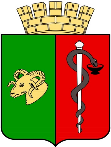 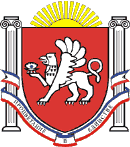 ЕВПАТОРИЙСКИЙ ГОРОДСКОЙ СОВЕТРЕСПУБЛИКИ КРЫМ
Р Е Ш Е Н И ЕII созывСессия №5127.05.2022                                      г. Евпатория                                        № 2-51/7Об отчете врио главы администрации города Евпатории Республики Крым о результатах деятельности администрации города Евпатории Республики Крым, в том числе о решении вопросов, поставленных Евпаторийским городским советом муниципального образования городской округ Евпатория Республики Крым за 2021 годЗаслушав отчет врио главы администрации города Евпатории Республики Крым о результатах деятельности администрации города Евпатории Республики Крым, в том числе о решении вопросов, поставленных Евпаторийским городским советом муниципального образования городской округ Евпатория Республики Крым за 2021 год, руководствуясь частью 11.1 статьи 35 и частью 6.1 статьи 37 Федерального закона Российской Федерации от 06.10.2003 № 131-ФЗ «Об общих принципах местного самоуправления в Российской Федерации», частью 4 статьи 27 Закона Республики Крым от 21.08.2014 № 54-ЗРК «Об основах местного самоуправления в Республике Крым», решением Евпаторийского городского совета Республики Крым от 30.12.2015 №1-29/3 «Об утверждении Положения о порядке заслушивания ежегодного отчета главы администрации города Евпатории  Республики  Крым о результатах его деятельности, деятельности администрации города Евпатории Республики Крым, в том числе о решении вопросов, поставленных Евпаторийским городским советом муниципального образования городской округ Евпатория Республики Крым», Уставом муниципального образования городской округ Евпатория Республики Крым, -городской совет РЕШИЛ:1. Отчет врио  главы администрации города Евпатории Республики Крым о результатах деятельности администрации города Евпатории 
Республики Крым, в том числе о решении вопросов, поставленных Евпаторийским городским советом муниципального образования городской округ Евпатория Республики Крым за 2021 год, принять к сведению (прилагается).2. Признать деятельность администрации города Евпатории Республики Крым в том числе по решению вопросов, поставленных Евпаторийским городским советом муниципального образования городской округ Евпатория Республики Крым за 2021 год удовлетворительной.3. Настоящее решение вступает в силу со дня принятия и подлежит обнародованию на официальном сайте Правительства Республики Крым – http://rk.gov.ru в разделе: муниципальные образования, подраздел – Евпатория, а также на официальном сайте муниципального образования городской округ Евпатория Республики Крым – http://my-evp.ru в разделе Документы, подраздел – Документы городского совета в информационно-телекоммуникационной сети общего пользования, а также публикации в газете «Евпаторийская здравница».4.  Контроль за исполнением настоящего решения возложить на комитет по вопросам местного самоуправления, нормотворческой деятельности и регламента.Председатель Евпаторийского городского совета 	                                     Э.М. ЛеоноваОТЧЕТВрио главы администрации города Евпатории Республики Крым А.В.Рытовао результатах деятельности и деятельности администрации города Евпатории Республики Крым за 2021 годУВАЖАЕМЫЕ ЕВПАТОРИЙЦЫ,ДЕПУТАТЫ ЕВПАТОРИЙСКОГО ГОРОДСКОГО СОВЕТА!Проанализировав итоги ушедшего года, необходимо признать, что это был очень непростой период для нашего города. Не буду скрывать, что не все из запланированного удалось воплотить. Вместе с тем нельзя отрицать и того, что в 2021 году сделано многое для будущего динамичного развития нашего городского округа. Как и в предыдущие годы, основными направлениями деятельности в 2021 году являлось улучшение качества жизни населения, развитие инфраструктуры, создание территории, комфортной для жизни. В прошлом году мы завершили работу над созданием стратегии социально-экономического развития муниципального образования, открыли новую школу и детские сады, благоустроили общественные территории.Ключевые направления работы уходящего года были определены в соответствии с задачами, обозначенными в «майских» указах Президента Российской Федерации Владимира Владимировича Путина, в Послании Президента Российской Федерации Федеральному собранию. Из них сформированы конкретные задачи: улучшение качества автомобильных дорог, формирование комфортной городской среды, модернизация материально-технической базы учреждений образования, культуры, обеспечение социальной защищенности населения и другое.Успешная реализация всех намеченных планов стала возможной благодаря ежедневной работе евпаторийцев, взаимодействию всех ветвей власти — как исполнительной, так и представительной, поддержке Главы муниципального образования, Главы Республики Крым Сергея Валерьевича Аксенова.В результате в 2021 году нам удалось осуществить многое из запланированного. Прошлый год можно с уверенностью назвать годом напряженной и результативной работы.I. ОБЩИЕ ПОКАЗАТЕЛИПо итогам 2021 года позитивными тенденциями социально-экономического развития городского округа Евпатория по сравнению с показателями 2020 года стали:- рост доходов местного бюджета (включая безвозмездные поступления) на 45,4 %      (2021г. – 4,8 млрд. руб. 2020г. – 3,3 млрд. руб.);- рост количества организованных отдыхающих в 2,7 раза (2021 г.– 750,0 тыс.чел., 2020г. – 280,0 тыс.чел.);- увеличение объема отгруженных товаров собственного производства, выполненных работ и услуг собственными силами крупными и средними организациями, осуществляющими промышленную деятельность на 16,2% (за 2021г. – 4533,5 млн.руб., за 2020г. – 3902,1 млн.руб.);- рост объема работ, выполненных по виду деятельности «Строительство» в сопоставимых ценах на 25,8% (2021г. – 200,6 млн.руб., 2020г. – 160,6 млн.руб.);- увеличение общей площади принятого в эксплуатацию жилья в 2,2 раза (2021г. – 61,8 тыс.кв.м, 2020г. –28,6 тыс.кв.м.);- увеличение объема перевозок грузов автомобильным транспортом на 11,4% (2021г. – 52,6 тыс. тонн, 2020г. – 47,2 тыс. тонн);- увеличение размера среднемесячной начисленной заработной платы за 11 месяцев 2021 года на 9,2% (11 мес.2021г. – 33035 руб.);- увеличение объема инвестиций за 9 месяцев 2021 года в 4,6 раза в сопоставимых условиях (9 мес.2021г. – 2424,6 млн. рублей);- снижение численность незанятых трудовой деятельностью граждан в 2,6 раза (на 01.01.2022г. – 949 чел., на 01.01.2020 – 2205 чел.); - отсутствие просроченной задолженности по выплате заработной платы в организациях городского округа Евпатория по состоянию на 1 января 2022 года.Однако, распространение новой коронавирусной инфекции, привело к негативным тенденциям в сфере демографии, таким как:- снижение численности населения по состоянию на 01.01.2022 на 31 человек (2021г. – 121,6 тыс.чел.);- естественная убыль населения за 2021 год составила 1204 человека, что на 391 чел. или в 1,5 раза больше, чем за 2020 год (в 2021 году родилось 931 человек, умерло 2135 человек).II. ФИНАНСЫ И БЮДЖЕТНАЯ ПОЛИТИКАЗа 2021 год в бюджет городского округа Евпатория поступило 4 776,3 млн рублей.Доходов в виде налоговых и неналоговых поступлений получено 1 493,4 млн рублей, годовые плановые показатели выполнены на 135,1%.Большую часть поступлений занимает налог на доходы физических лиц — 510,2 млн рублей или 34,2% в общем объеме. Обеспечено выполнение плановых показателей 2021 года на 112,1%. По сравнению с 2020 годом поступления увеличились на 78,9 млн рублей (18,3%).За 2021 год бюджет получил 3 282,9 млн рублей безвозмездных поступлений, что составило 96,1% от плановых показателей (3 417,8 млн рублей).По итогам минувшего года расходы местного бюджета выросли по сравнению с 2020 годом на 1 203,6 млн руб., или на 37,1% и составили 4 446,7 млн руб. Годовые назначения по расходам выполнены на 95,25%. В бюджете городского округа остается значительным участие федерального бюджета и бюджета Республики Крым: из общей суммы расходов почти 72,6% или 3 228,8 млн. рублей — это расходы, произведенные за счёт дотаций, субвенций, субсидий и иных межбюджетных трансфертов.Социальные расходы продолжают оставаться основным направлением расходования бюджетных средств. На их долю пришлось 50,8% общих расходов. Второй большой блок расходов - жилищно-коммунальное хозяйство и национальная экономика (развитие отраслей) - это 45,4%.На финансирование отраслей социальной сферы направлено более 2 258,7 млн руб., что на 74,4 млн руб. или на 3,2% ниже прошлогодних показателей, в том числе на: образование  – 1572,6 млн руб. (33,1% общих расходов);социальную политику – 513,9 млн руб. (11,6%);физическую культуру – 46,4 млн руб. (1,0%);культуру – 104,3 млн руб. (2,3%);средства массовой информации – 21,4 млн руб. (0,5%);На национальную экономику (развитие отраслей) в целом направлено 1476,5 млн руб. (33,2% общих расходов, с ростом по сравнению с прошлым годом на 1105,7 млн руб. или в 4 раза), жилищно–коммунальное хозяйство – 542,1 млн руб. (12,2% общих расходов, на 155,0 млн руб. или на 40,0% больше 2020 года), национальную безопасность и правоохранительную деятельность – 16,0 млн руб. (0,4%), реализацию общегосударственных вопросов – 153,4 млн руб. (3,4%).Расходование средств местного бюджета продолжалось в рамках 17 муниципальных программ, разработанных в соответствии с приоритетами социально-экономического развития городского округа и с учетом положений, соответствующих федеральных целевых программ Российской Федерации, государственных программ Российской Федерации и Республики Крым. В общем объеме расходов 96,4% составляют программные расходы (4287,6 млн рублей).III. РАЗВИТИЕ ОБЪЕКТОВ ИНФРАСТРУКТУРЫ И БЛАГОУСТРОЙСТВАВ 2021 году администрацией города Евпатории продолжена работа по реализации федеральной целевой программы «Социально-экономическое развитие Республики Крым и г. Севастополя до 2024 года» и государственной программы развития физической культуры и спорта в Республике Крым.Заключены соглашения о предоставлении субсидий на реализацию ФЦП и государственной программы с профильными министерствами Республики Крым — ​получателями средств федерального бюджета: министерством образования, науки и молодежи Республики Крым, министерством курортов и туризма Республики Крым, министерством спорта Республики Крым.В течение 2021 года осуществлялись проектно-изыскательские работы (разработка проектно-сметной документации), финансируемые из федерального и республиканского бюджетов, по следующим объектам:- Реконструкция набережной им. Терешковой с прилегающим сквером им. Караева с берегоукрепительными работами, Республика Крым, г. Евпатория , в августе получено положительное заключение Государственной строительной экспертизы.- Реконструкция трамвайного пути и контактной сети, в августе получено положительное заключение Государственной строительной экспертизы.- «Капитальный ремонт помещений танцевального класса, зрительного зала и фасада здания МБУК «Мирновский дом культуры»  II этап, расположенного по адресу: 297492, РФ Республика Крым, г. Евпатория, пгт. Мирный, ул. Школьная, 14Б», в декабре получено положительное заключение Государственной строительной экспертизыЗа счет средств резервного фонда Президента Российской Федерации на территории муниципального образования городской округ Евпатория Республики Крым завершены  работы по объекту «Капитальный ремонт автомобильной дороги по ул. Чапаева в г. Евпатория Республики Крым».В рамках национального проекта «Демография» были выполнены приемо-сдаточные работы, результаты работ приняты Государственным архитектурно-строительным контролем, 16 декабря 2021 года Министерством жилищно-коммунальной политики выдано разрешение на ввод в эексплуатацию обьекта  «Реконструкция объектов муниципального бюджетного учреждения «Дворец спорта» г. Евпатории Республики Крым».В 2021 году в части объектов образования были реализованы следующие мероприятия:В МБОУ «СШ № 2 им. Героев Евпаторийского десанта»:- завершен капитальный ремонт помещений пищеблока. Объект был включен в Республиканскую адресную инвестиционную программу, капитальный ремонт выполнялся за счет средств бюджета Республики Крым с софинансированием из бюджета муниципального образования; - в ходе капитального ремонта пищеблока заменено оборудование, для чего выделены средства бюджета муниципального образования в размере 1 153 188 руб.; - в рамках подготовки к учебному году проведен текущий ремонт системы отопления на сумму 197 063 руб.Установлен модульный пищеблок в муниципальном бюджетном общеобразовательном учреждении «Средняя школа № 18 с крымскотатарским языком обучения города Евпатории Республики Крым». С 01.09.2021 года пищеблок функционирует в штатном режиме.В общеобразовательных учреждениях в 2021 году выполнены работы и приобретено оборудование на сумму 64 472 198,73 руб., а именно:проведение государственной экспертизы проектной документации, осуществление строительного контроля, включая авторский надзор за капитальным ремонтом объектов капитального строительства – 508 860,52 руб.;разработка проектной и сметной документации для капитального ремонта объектов нефинансовых активов  и установки объектов нефинансовых активов – 2 252 719,58 руб.;работы по присоединению к сетям инженерно-технического обеспечения по увеличению потребляемой мощности (капитальный ремонт пищеблока) - 2 086 576,55   руб. (МБОУ «СШ №18»);текущий ремонт системы отопления, водоснабжения и канализации – 2 394 719,71 руб. («СШ № 2», «СШ №7», ЕУВК Интеграл», «СШ № 11», «СШ № 13»);текущий ремонт кровли – 486 862,76 руб. («СШ №12»);текущий ремонт систем отопления и водоснабжения наружной сети-197 063,00 руб. («СШ №2»);текущий ремонт помещений- 4 932 849,47 руб. («МСШ», «НСШ», «ЗСШ», «СШ №13», «СШ №15», «СШ №16»);текущий ремонт помещений (кабинетов физики, химии - «Точка роста»)- 436 528,00 руб. («ЗСШ»);капитальный ремонт помещений (пищеблок)- 3 045 329,00 руб. («СШ №2»);капитальный ремонт вентиляции в пищеблоке – 421 730,00 руб. («МСШ»);установка системы видеонаблюдения и охранной сигнализации – 4 376 929,20 руб. («СШ № 15»);установка противотаранного устройства – 1 233 380,98 руб. («СОШ-дс № 17»);приобретение спортивного оборудования-3 237 700,00 руб. («НСШ»);приобретение мебели – 7 323 596,02 руб. (все общеобразовательные организации);приобретение бытовой техники, аппаратуры, и оборудования – 4 375 293,00 руб. (все общеобразовательные организации);приобретение спортивного оборудования, инвентаря – 7 599 449,93 руб. («СШ №1», «СШ № 2», «Гимназия им.И.Сельвинского», «Гимназия № 8», «ЗСШ», «НСШ», «СШ № 12», «СШ № 14», «СШ № 16»);приобретение компьютерной техники – 7 810 401,26 руб. (все школы);приобретение учебников и учебно – наглядных пособий – 8 228 385,36 руб. (все школы);приобретение строительных материалов – 3 523 824,39 руб. (все школы).Автоматической системой пожарной сигнализации (далее – АУПС) оборудованы 12 общеобразовательных учреждений из 17 (кроме  МБОУ Новоозерновская СШ, МБОУ СШ № 15, МБОУ УВК  Интеграл (2 объекта), МБОУ СШ № 7. В МБОУ  СШ № 13 АУПС в неисправном состоянии),  18 дошкольных образовательных учреждений из 20 (кроме МБДОУ ДС № 23 «Ласточка» (проектно – сметная документация на установку АСПС находится на государственной  экспертизе) и  МБДОУ ДС №  33 «Кузнечик»), 1 учреждение дополнительного образования детей из 3 (МБО ДОД ЭБЦ).В 2021 году проведены проектно-изыскательские работы и начаты строительно-монтажные работы на объектах:- «Строительство детского сада в г. Евпатория, ул. Чапаева, з/у 24» — 230 мест;- «Строительство детского сада в г. Евпатория, ул. Интернациональная, 138 А» —  350 мест.Проводится капитальный ремонт 2,3,4 групп муниципального бюджетного учреждения детский сад «Зведочка» в п. Мирный и капитальный ремонт систем отопления детских садов «Кузнечик» и «Ивушка» г. Евпатория.В 2021 году осуществлялись строительно-монтажные работы, финансируемые из федерального и республиканского бюджетов, по следующим объектам:- капитальный ремонт системы теплоснабжения муниципального бюджетного учреждения дополнительного образования  «Евпаторийская детская школа искусств» расположенного по адресу: г.Евпатория, ул. Демышева, 129 в целях модернизации муниципальных детских школ искусств по видам искусств путем их реконструкции, капитального ремонта в рамках регионального проекта «Обеспечение качественного нового уровня развития инфраструктуры культуры» («Культурная среды») национального проекта «Культура» на общую сумму 6 441,3012 тыс.руб.IV. ГРАДОСТРОИТЕЛЬНАЯ ДЕЯТЕЛЬНОСТЬГрадостроительная деятельность на территории муниципального образования городской округ Евпатория осуществляется в соответствии с Генеральным планом муниципального образования городской округ Евпатория, Правилами землепользования и застройки муниципального образования городской округ Евпатория, Местными нормативами градостроительного проектирования муниципального образования городской округ Евпатория.С января 2021 года осуществляются полномочия по рассмотрению уведомлений о планируемом строительстве параметров объекта индивидуального жилищного строительства или садового дома и уведомлений об окончании строительства параметров построенных или реконструированных объекта индивидуального жилищного строительства или садового дома органам местного самоуправления.В апреле 2021 года утверждены изменения в Правила землепользования и застройки муниципального образования городской округ Евпатория.На основании  постановления администрации города Евпатории Республики Крым от 08.06.2021 № 888-п «О подготовке проекта внесения изменений в местные нормативы градостроительного проектирования муниципального образования городской округ Евпатория, утвержденные решением Евпаторийского городского совета от 24.04.2018 №1-73/10», в целях приведения местных нормативов градостроительного проектирования городского округа в соответствие с региональными нормативами градостроительного проектирования выполнены работы по подготовке проекта внесения изменений в местные нормативы градостроительного проектирования муниципального образования городской округ Евпатория, утвержденные решением Евпаторийского городского совета от 24.04.2018 №1-73/10. Планируются к утверждению в ноябре 2021 года.На основании постановления администрации города Евпатории Республики Крым от 06.09.2021 № 1800-п «О подготовке предложений о внесении изменений в Генеральный план муниципального образования городской округ Евпатория, утвержденный решением Евпаторийского городского совета от 02.11.2018 №1-81/1, с изменениями утвержденными решением Евпаторийского городского совета от 25.09.2020 №2-21/5» организованы работы по подготовке проекта внесения изменений в Генеральный план муниципального образования городской округ Евпатория, заключен муниципальный контракт, срок выполнение работ – декабрь 2021 год.На основании постановления администрации города Евпатории Республики Крым от 06.09.2021 № 1801-п «О подготовке проекта внесения изменений в Правила землепользования и застройки муниципального образования городской округ Евпатория, утвержденные решением Евпаторийского городского совета от 22.02.2019 №1-86/2, с изменениями утвержденными решением Евпаторийского городского совета от 23.04.2020 №2-29/7» организованы работы по подготовке проекта внесения изменений в Правила землепользования и застройки муниципального образования городской округ Евпатория, заключен муниципальный контракт, срок выполнения работ – декабрь 2021.На основании постановления администрации города Евпатории Республики Крым от 15.09.2021 № 1860-п «О подготовке проекта внесения изменений в документацию по планировке территории (в составе проект планировки и проект межевания территории) площадью 28,0 га, расположенный по адресу: г. Евпатория, р-н Универсам, ул.Интернациональная - пр.Победы - ул.9Мая» организована работа по подготовке проекта внесения изменений в документацию по планировке территории (в составе проект планировки и проект межевания территории) площадью 28,0 га, расположенный по адресу: г. Евпатория, р-н Универсам, ул. Интернациональная - пр. Победы - ул. 9Мая.Подготовлена и утверждена решением Евпаторийского городского совета от 28.12.2021 г. № 2-40/8 Схема размещения рекламных конструкций (дополнения) на территории муниципального образования городской округ Евпатория.С целью осуществления градостроительной деятельности на территории муниципального образования городского округа Евпатория Республики Крым разработаны:- типовые архитектурные решения нестационарных торговых объектов, размещаемых на территории муниципального образования городской округ Евпатория Республики Крым;-благоустройство въездной группы на пересечении Мирновское шоссе по ул. Чапаева;-эскизное предложение по установке памятника Суворову А.В., с организацией сквера по пр. Победы – ул. Демышева (возле здания Банк «РНКБ»);-эскизное предложение по устройству мемориала на месте бывшего мусульманского кладбища по ул. Средняя –ул. Эскадронная в г. Евпатория;-благоустройство придомовой территории возле МКД по адресу: г. Евпатория, ул. 9 Мая, 69,69а,71,71а и детского сада по ул. Интернациональной 138а, с организацией проездов и парко мест;- схема комплексного благоустройства общественной территории по обустройству пешеходной зоны в проезде между пансионатом «Пионер» (гостиница «Магас») и АО «МДМЦ «Чайка» в пгт. Заозерное.- изменения в местные нормативы градостроительного проектирования муниципального образования городской округ Евпатория, утвержденные решением Евпаторийского городского совета от 28.12.2021 № 2-40/7.В  соответствии с полномочиями за период с 01.01.2021 по 30.12.2021 выдано:- 6 разрешений на установку и эксплуатацию объектов наружной рекламы, за выдачу разрешений поступило в бюджет 30 000,00 руб. государственной пошлины;- 26 согласований на установку информационных конструкций;- 86 предписаний на демонтаж рекламных конструкций;- 1 уведомление о соответствии построенных  или реконструированных объектов индивидуального жилищного строительства или садового дома  требованиям законодательства о градостроительной деятельности;- 33 уведомления о соответствии указанных в уведомлении о планируемых строительстве или реконструкции объекта индивидуального жилищного  строительства или садового дома параметров объекта индивидуального  жилищного строительства  или садового дома установленным параметрам и допустимости размещения объекта индивидуального жилищного строительства или садового дома на земельном участке.Подготовлено 7 нормативных правовых акта в сфере градостроительной деятельности.Проведено :-31 публичных слушаний и общественных обсуждений по рассмотрению градостроительной документации, по вопросам и предоставлении разрешений на условно разрешенный вид использования земельного участка и отклонение от разрешенных параметров строительства;-3 заседания градостроительного совета – совещательного органа при администрации города Евпатории;-проведено 13 заседаний межведомственной комиссии по использованию жилищного фонда муниципального образования городской округ Евпатория Республики Крым при администрации города Евпатории Республики Крым, на которых рассмотрено                             225 вопросов;- 4 заседания по контролю за размещением памятных объектов на территории муниципального образования городской округ Евпатория;-14 заседаний комиссии по подготовке проекта Правил землепользования и застройки и застройки муниципального образования городской округ Евпатория, на которых рассмотрено 303 вопроса.V. ГОРОДСКОЕ ХОЗЯЙСТВОВ рамках мероприятий Федеральной целевой программы «Социально-экономическое развитие Республики Крым и города Севастополя до 2024 года» в Евпатории запланированы работы по реконструкции 38 улиц города. В настоящее время по запланированным объектам уже выполнена проектно-сметная документация, прошедшая государственную экспертизу. Заказчиком работ выступает отдел городского строительства администрации города Евпатории. Реконструкция включает в себя замену дорожного покрытия, тротуаров, наружного освещения, ремонт и перенос коммуникаций (при необходимости). В 2018 году были начаты работы по реконструкции улично-дорожной сети на ул.60 лет ВЛКСМ и Демышева. Был построен участок дороги по ул. 60 лет ВЛКСМ (около 700 м), связавший его с ул. Чапаева и позволяющий провести объезд 8 микрорайона города. Кроме этого, в марте 2019 года начаты работы по реконструкции дорожного покрытия Аллеи Дружбы и Лесного шоссе. В связи с объективными обстоятельствами - заменой подрядчиков по данным объектам, сроки начала реконструкции, указанные в планах, не выдержаны, начало основных работ по реконструкции улично-дорожной сети города перенесено на 2023 год.Также в рамках данной Федеральной программы запроектировано строительство системы ливневой канализации в городе для отведения воды с улично-дорожной сети (33,1 км). В настоящее время целостная система такой канализации в городе отсутствует, имеется ряд локальных участков общей протяженностью около 5,5 км.Уличное освещение является частью общей системы благоустройства, основное назначение которого – создание условий для безопасного движения транспорта и пешеходов в вечернее и ночное время.Система наружного освещения г. Евпатория, поселков Заозерное, Новоозерное и Мирный как составных элементов городского округа, составляет:1. Общее количество светильников - 6700 шт.2. Общая протяженность линий освещения – 342 км, из них:протяженность кабельных линий – 48 км;протяженность воздушных линий – 294 км.3. Общее количество светофорных объектов - 24 ед.В Евпатории и пгт. Мирный, Новоозерное, Заозерное 384 дороги общей протяженностью 267,83 км. Из них асфальтированных 249,53 км. и грунтовых 18,3 км. В 2021 году МУП «Экоград» выполнил ямочный ремонт 25-ти улиц общей площадью 19 220 кв. м. (ул. Полупанова, 9 мая, 60 лет ВЛКСМ, Некрасова, Крупская, Пушкина, Революции, пр. Ленина, Победы, ул. Токарева, Кирова, Вольная, Демышева, Первомайская, Московская, Маяковского, Пионерская, Белинского, Симферопольская, 60 лет Октября, Раздольненское шоссе, 51 армии, Гоголя, Фрунзе, Шевченко). Общая сумма 18 300 млн.Проведен ямочный ремонт 3 поселков (пгт. Мирный: Сырникова – 1800 кв. м., Новоозерное: центральная Площадь, ул. Морская, Героев-Десантников – 1700 кв. м., Заозерное: ул. Аллея Дружбы, Гайдара, Октябрьская, Садовая, Камышевая – 2700 кв. м.). Общая площадь 6 200 кв. м. на сумму 6 млн.Подрядная организация РСК-Юг приступила к ремонту улично-дорожного покрытия, 20 улиц муниципального образования города Евпатории: ул. 13 Ноября, пер. Тихий, ул. Эфета, ул. Вити Коробкова, ул. Володарского, ул. Героев Десанта, ул. Сборная, ул. Хозяйственная, ул. Мориса Тореза, ул. Демышева, ул. Колхозная, ул. Миллера, ул. Интернациональная, ул. Караева, ул. Матвеева, ул. Крымская, ул. Кропоткина, ул. Казаса, ул. Маяковского, ул. Строителей. Общая протяженность в км: 7,54. Предполагаемая сумма контракта: 204 950 416,38 руб.Произведен ремонт 10-ти внутридомовых проездов (по ул. Некрасова д.57,59, 75,77,79 Фрунзе 55, Проспект Победы 29, 45, 55, Проезд Демышева за школой искусств к садику «Золотой ключик», внутридомовой проезд от «Универсама» к ул. 60 лет ВЛКСМ вблизи детского сада «Лучик» и СШ 16. Общая сумма: 5 970 млн. Общая протяженность: 6 200 кв. м.Был заключен контракт между ДГХа и Крымавтодор, по выполнению работ нанесение дорожной разметки (40 улиц + пешеходные переходы) на сумму 7 млн. Заключен муниципальный контракт между департаментом городского хозяйства и ИП Захаровым, по ремонту тротуаров (ул. Интернациональная, 60 лет ВЛКСМ, Токарева). Общая сумма: 4 400 млн. Общая площадь:2 752 кв. м. В муниципальном образовании в г. Евпатории находятся: 41 трамвайная остановка и 329 маршрутных остановок. Работы по обновлению расписания на остановочных пунктах выполнены в полном объеме (согласно реестру остановок).Перевозки пассажиров осуществляются по 2 круглогодичным (№ 1, № 3) и 2 сезонным (№ 2, № 4) трамвайным маршрутам и по 9 автобусным маршрутам №№ 1, 2, 3, 4, 6, 8, 9, 10,17.МУП «ТУ им. И.А. Пятецкого» в 2021 году произведена замена секционного изолятора №2 на Театральной площади (маршрут №1), замена секционного изолятора №1 (депо), замена 20м контактной сети (депо), 21 м питающего кабеля ПШ1 +600В,  техническое обслуживание питающих кабелей 600В: РСИ2 (пр. Ленина), РСИ9 (ул. 60 лет ВЛКСМ), сезонное техническое обслуживание ТП100, ТП345, ремонт кровли ТП345 — 215м2, ремонт кровли в гараже СЭХ — 100м2, обновлены остановочные знаки по  трамвайным маршрутам №2, №1, Производились работы на участке пути №1-№9 замене шпал, рельсы, установке полушпалок, по установке и замене  тяг, электросоединителей, стыковочных болтов, очистке путей от грунта, посыпке и подбивке щебня.Осуществлялся покос травы в охраннной зоне трамвайных путей — 20 кмВ рамках федеральной программы «Формирование современной городской среды» было проведено благоустройство на сумму 206 492 039,96 руб. следующих территорий:– 2 парков («Капитальный ремонт парка Приморский, расположенного по адресу: г.Евпатория, пгт. Новоозерное, ул. Парковая, 1 этап»; «Капитальный ремонт парка им. Франко, расположенного по ул. Ивана Франко, г.Евпатория, 1 этап»);– 3 общественных территорий («Капитальный ремонт общественной территории, расположенной по адресу: г.Евпатория в мкр. Исмаил-бей, вдоль ул. Кирюшина, 1 этап»; «Капитальный ремонт набережной Лазурная, г. Евпатория, 1 этап»; «Капитальный ремонт аллеи, расположенной на территории парка им. Фрунзе от ул. Киевская до ул. Шевченко, г.Евпатория».– 3 детских площадок («Капитальный ремонт детской площадки, расположенной на территории парка им. Фрунзе, ул. Киевская, г.Евпатория»; капитальный ремонт дворовой территории, расположенной по адресу: г. Евпатория, ул. Интернациональная 101, 103, 105, капитальный ремонт дворовой территории, расположенной по адресу: г. Евпатория,                           ул. Зелёная, 3,5,5А, ул. Садовая, 1, пгт. Заозёрное, г.Евпатория»).В 2021 году произведен капитальный ремонт в 2-х многоквартирных домах:Капитальный ремонт фасадов:1) ул. Перекопская, 15;2) ул. Кирова, 5;Капитальный ремонт лифтов:ул. Интернациональная, 134 - проведена замена 3-х пассажирских лифтов ул. Интернациональная, 132 - проведена замена 4-х пассажирских лифтов ул. Чапаева, 73 - проведена замена 2-х пассажирских лифтов ул. Конституции, 32 - проведена замена 1-го пассажирских лифтов пр. Победы, 48 - проведена замена 3-х пассажирских лифтов пр. Победы, 55 - проведена замена 1-го пассажирских лифтов ул. Колхозная, 2 - проведена замена 3-х пассажирских лифтов ул. Эскадронная, 9 - проведена замена 2-х пассажирских лифтов В 2022 году в г. Евпатория планируется выполнение капитального ремонта 7 многоквартирных домов:— ул. Чапаева, 85 (ремонт кровли);— пр. Победы, 29 (ремонт кровли);— ул. Леси Украинки, 10 (ремонт кровли);— ул. Демышева, 97 (ремонт кровли);— ул. Интернациональная, 83 (ремонт кровли);— ул. Некрасова, 53 (ремонт кровли);— ул. Петриченко, 27 (ремонт фундамента);Данные работы проводятся за счет средств бюджета Республики Крым и средств собственников помещений в МКД.Вывоз твердых коммунальных отходов осуществляется региональным оператором ГУП РК «Крымэкоресурсы». Размещение твердых коммунальных отходов осуществляется на полигоне «Евпатория» на территории Сакского района.Из всего количества мест временного хранения отходов 38,1% площадок расположены в многоквартирном жилом фонде и на территориях общего пользования (190 ед.), 61,9% площадок расположены на закрытых территориях предприятий, организаций и учреждений (320 ед.)Администрацией города сформирован и опубликован на сайте реестр мест размещения контейнерных площадок на территориях общего пользования (218 ед.). Из числа упомянутых площадок 70,3% имеют твердое покрытие, 52,9% оборудованы ограждением, 35,1% площадок имеют кровлю.На площадках с установкой от 2 до 5 контейнеров расположено 874 контейнера емкостью 1,1 м3. В мусорокамерах 9-ти этажных жилых домов - ​130 ед. объемом 0,75 м3, крупногабаритных контейнеров объемом 5,0 м3—18 ед.В муниципальном образовании городской округ Евпатория Республики Крым создано и функционирует муниципальное бюджетное учреждение "Порядок", которое согласно муниципальному заданию в 2021 году оказывает услуги по санитарной очистке определенных территорий города, а также, сбору, обработке и удалению отходов от уборки городских территорий, из урн. На территории поселков муниципального образования городской округ Евпатория Республики Крым, курортной части города Евпатории, санитарная очистка осуществляется силами подрядных организаций (пгт. Заозерное – ИП Замологин Ю.М., пгт. Мирный – ИП Рыбин И.В., пгт. Новоозерное – ИП Кравченко Б.А., курортная часть города Евпатории – ИП Исмаилов Р.Э.). Департаментом городского хозяйства администрации города Евпатории Республики Крым заключены контракты с подрядными организациями на оказание услуг по ручной уборке территорий города, которые не были включены в муниципальное задание МБУ "Порядок" (в т.ч. ручная уборка поселковых территорий: пгт. Новоозерное, пгт. Мирный, пгт. Заозерное).Для того, чтобы держать ситуацию по обеспечению чистоты и порядка на контроле, в городе Евпатория на ежедневной основе работают три комплекса быстрого реагирования, состоящих из 10 единиц техники и 28 рабочих (грузчики, уборщики, водители).  Первоочередной задачей вышеуказанных комплексов является ликвидация всех образовавшихся несанкционированных навалов крупногабаритного мусора, а также очистка площадок накопления твердых бытовых отходов и прилегающей к ним территории. На данные цели в 2021 году доведено финансирование МУП "Экоград" в размере 3 685 000 руб., подрядным организациям – 18 288 000 руб.Работы по содержанию зеленых насаждении, находящихся на территории муниципального образования городской округ Евпатория Республики Крым Общая площадь зеленых насаждений на территории муниципального образования городского округа Евпатории Республики Крым, составляет 524749,7 м2.В 2021 году выполнены следующие виды работ (на сумму 43 542 352 руб.):- посадка кустарников - 130 (шт.);- посадка деревьев лиственных и хвойных пород - 31 (шт.);- посадка цветов – 87.27 (тыс. шт.);- санитарная обрезка деревьев – 2959 (шт.);- стрижка живой изгороди – 2 476,6 (100 м2);- выкашивание газонов –53 575,74 (100 м² ).VI. ЗЕМЕЛЬНЫЕ И ИМУЩЕСТВЕННЫЕ ОТНОШЕНИЯСостав муниципального имуществаПо состоянию на 01.01.2022 г. в состав муниципального имущества, отраженный в Реестре муниципального имущества муниципального образования городской округ Евпатория Республики Крым, включено следующее количество объектов недвижимого имущества:Раздел 1.1. «Земельные участки» - всего 3177 объектов, из них:- поставлено на кадастровый учет - 3031 объект, из них: на 1447 объектов зарегистрировано право муниципальной собственности.Раздел 1.2. «Здания, сооружения» - всего 654 объекта, их них:- поставлено на кадастровый учет - 601 объект, на 509 объектов зарегистрировано право муниципальной собственности.Раздел 1.3. «Жилые и нежилые помещения» - всего 2610 объектов, их них:«Жилые помещения» - всего 2011 объектов, из них:- поставлено на кадастровый учет - 1436 объектов, на 487 объектов зарегистрировано право муниципальной собственности.«Нежилые помещения» - всего 599 объектов, из них:- поставлено на кадастровый учет - 499 объектов, на 350 объектов зарегистрировано право муниципальной собственности.До 01.06.2022 года планируется в основном завершить оформление права муниципальной собственности на объекты недвижимого имущества, находящихся в муниципальной собственности.В целях информирования населения об объектах недвижимого имущества, принадлежащих муниципальному образованию городской округ Евпатория Республики Крым, администрацией города Евпатории Республики Крым размещены и ежеквартально корректируются сведения об объектах учета реестра муниципального имущества муниципального образования городской округ Евпатория Республики Крым на официальном сайте  в разделе -Открытые данные, подразделе - Сведения об имуществе, находящемся в собственности муниципального образования городской округ Евпатория Республики Крым.Аренда землиАрендодателем земельных участков выступает департамент имущественных и земельных отношений .По состоянию на 31.01.2021 в департаменте числится 1296 действующих договоров аренды земельных участков, из них 414 договоров аренды земельных участков, заключенных с юридическими лицами и 882 договора аренды земельных участков, заключенных с физическими лицами.Общая сумма поступлений по договорам аренды земельных участков в бюджет муниципального образования городской округ Евпатория Республики Крым за 2021 год составила 416 268 006,19 руб. что составляет 135,08 % от утвержденных плановых показателей в сумме 308 162 570,00 руб. Общая сумма дебиторской задолженности по арендной плате за пользование земельными участками по состоянию на 31.12.2021 составляет 489 342 149,04 руб., в том числе пеня 179 326 382,39 руб.С целью уменьшения показателей дебиторской задолженности Департаментом ведется претензионно-исковая работа, которая характеризуется следующими показателями.За период с 01.01.2021 – по 31.12.2021 субъектам-должникам направлено 150 претензий на сумму 215 168 507,45 руб., из них 53 претензии юридическим лицам на сумму 191 183 997,60 руб., 97 претензий физическим лицам на сумму 23 984 509,85 руб. Оплачено в 2021 по претензиям 12 546 488,87 руб.Всего за период с 01.01.2021 по 31.12.2021 в Арбитражный суд Республики Крым и суды общей юрисдикции к арендаторам предъявлено 46 исковых заявлений на общую сумму 71 032 676,21 руб., в том числе 21 исковое заявление о взыскании задолженности по плате за земельные участки на общую сумму 68 272 827,81 руб. а именно:- 11 исковых заявлений о понуждении к подписанию дополнительного соглашения к договорам аренды земельных участков (в связи с изменением кадастровой стоимости земельных участков с 2020 года)- 21 исковое заявление о взыскании задолженности на общую сумму 68 272 827,81 руб. (в том числе и за фактическое использование) по договорам аренды земельных участков, в том числе и пени. - 14 судебных приказов о взыскании задолженности по арендной плате за земельные участки на общую сумму 2 759 848,40 руб.По состоянию на 01.01.2022 в производстве Арбитражных судов и судов общей юрисдикции рассматривается 37 исковых заявления Департамента о взыскании задолженности по арендной плате за земельные участки на общую сумму 154 794 822,36 руб.По состоянию на 01.01.2022 4 исковых заявления Департамента удовлетворены на сумму 13 495 310,18руб.Для принудительного взыскания в ФССП направлено 59 исполнительных листа на общую сумму 69 968 668,61 руб., а также имеется 5 судебных актов о взыскании задолженности, по которым судами исполнительные листы не выданы на сумму 3 349 319,14 руб.Также Департаментом подготовлен Порядок к Приказу № 35-ОД от 19.07.2021 «Об утверждении порядка принятия решений о признании безнадежной к взысканию и списанию дебиторской задолженности по арендной плате, пени за пользование земельными участками муниципального образования городской округ Евпатория Республики Крым» (копия прилагается).06.08.2021 года состоялось заседание комиссии о признании безнадежной к взысканию и списанию дебиторской задолженности по арендной плате, пени за пользование земельными участками муниципального образования городской округ Евпатория Республики Крым.На основании Акта от 10.08.2021 на списание дебиторской задолженности согласно Порядка к Приказу № 35-ОД от 19.07.2021 «Об утверждении порядка принятия решений о признании безнадежной к взысканию и списанию дебиторской задолженности по арендной плате, пени за пользование земельными участками муниципального образования городской округ Евпатория Республики Крым» списано всего 32 043 645,23 руб., в том числе пеня на сумму 5 523 819,40 руб.Аренда имуществаАрендодателями муниципального имущества городского округа Евпатория Республики Крым выступают: -   департамент имущественных и земельных отношений администрации города Евпатории Республики Крым в отношении имущества казны - муниципальные предприятия и учреждения в отношении имущества, закрепленного за ними на праве хозяйственного ведения или оперативного управления. Всего в 2021 году передано в аренду 486 объектов муниципальной собственности, общей площадью 60 312,57 кв.м. В отношении имущества, включенного в состав муниципальной казны, заключено 64 договора аренды. От аренды указанного имущества в бюджет муниципального образования поступило   21 281, 56 тыс.руб. что на 6 331,09 тыс. руб. больше, чем в 2020 году.Кроме этого, в аренду передается и муниципальное имущество, закрепленное за предприятиями.Всего в настоящее время в муниципальном образовании действует 7 муниципальных унитарных предприятий, в том числе 4 в сфере обслуживания жилого фонда и инфраструктуры, в сфере   торговли, курорта, транспорта - по одному.Всего 7 муниципальными унитарными предприятиями в 2021 году передан в аренду 381 объект, общей площадью 35 548,47 кв.м. За аренду указанного имущества предприятия получили 62495,9 тыс. руб. арендной платы, в том числе:- МУП «УК «Уют» заключено 119 договоров, площадь переданных в аренду объектов составила – 13 128,70 кв.м. За аренду этих объектов предприятием  получено 11 721,35 тыс.руб.,-  МУП «МИР» заключено 55 договоров, площадь переданных помещений – 4 694,40 кв.м. За аренду этих объектов  предприятием получено 6 531,55 тыс. руб - МУП «КурортТоргСервис»,передано в аренду 205 объектов. Общая площадь сданных в аренду объектов составила 16 744,27 кв.м. За аренду этих объектов в качестве арендной платы предприятием в 2021 году получено всего 43 685,72 тыс.руб.Остальные муниципальные предприятия передают в аренду незначительное количество объектов.Приватизация имуществаОсновной задачей приватизации в 2021 году являлось отчуждение имущества, находящегося в муниципальной собственности, не предназначенного для решения вопросов местного значения. В соответствии с планом приватизации на 2021 год, утвержденным городским советом в отчетном году было проведено отчуждение 7 объектов, в том числе 2-х объектов на аукционе, 5-ти путем реализации преимущественного права покупки арендатором в рамках Федерального закона №159-фз. В 2021 году было проведено 4-х аукциона, на которых было продано 2 объекта. 2 аукциона были признаны несостоявшимися в связи с отсутствием заявок. Информация о проведении аукционов широко освещалась посредством публикации сведений на официальном портале муниципального образования городской округ Евпатория, также путем публикаций в официальном печатном издании муниципального образования городской округ Евпатория Республики Крым - газете «Евпаторийская здравница». Фактическая сумма поступлений от продажи имущества, с учетом предоставленного права на рассрочку платежей субъектам малого предпринимательства по итогам 2021 года составила 37 038 689,20 руб.VII. ИНВЕСТИЦИОННАЯ ДЕЯТЕЛЬНОСТЬИнвестиционная деятельность в республике осуществляется на основании Закона Республики Крым от 02.07.2019 № 624-ЗРК/2019 «Об инвестиционной политике и государственной поддержке инвестиционной деятельности в Республике Крым».Возможность и условия вовлечения земельных участков в инвестиционный оборот без проведения торгов установлены Федеральным законом от 29.11.2014 № 377-ФЗ «О развитии Республики Крым и города федерального значения Севастополя и свободной экономической зоне на территориях Республики Крым и города федерального значения Севастополя» - для инвесторов – участников СЭЗ, а также, в соответствии с постановлением Совета министров Республики Крым от 07.10.2014 № 368 (с последующими изменениями).Привлечение инвестиций в экономику муниципального образования – приоритетная стратегическая задача, стоящая перед органами местного самоуправления города Евпатории. Формирование благоприятного инвестиционного климата влияет не только на увеличение налоговых и неналоговых поступлений в бюджет, создание новых рабочих мест, но и на уровень и качество жизни жителей города Евпатории, привлекательность для гостей курорта.Каждое инвестиционное соглашение, заключенное в соответствии с Постановлением № 368, содержит социальные обязательства инвестора, ориентировочно составляющие до 10 % от объема инвестиций и направляемые инвестором на социально-экономическое развитие городского округа посредством выполнения работ, оказания услуг, передачи имущества – в зависимости от специфики реализуемого проекта и рассчитанные в соответствии с методиками исполнительных органов власти.В рамках постановления Совета министров Республики Крым от 07.10.2014 № 368 заключено 10 действующих в настоящее время соглашений о реализации инвестиционных проектов на территории муниципального образования. 7 из 10 проектов реализуются в сфере жилищного и рекреационного строительства (99,3 % объема инвестиций). Общая площадь земельных участков, предоставленных в соответствии с Постановлением № 368, на которых осуществляется реализация инвестиционных проектов, составляет 61 га.При реализации инвестиционных проектов в соответствии с Федеральным законом от 29.11.2014 № 377-ФЗ социальная нагрузка не предусмотрена, орган местного самоуправления стороной по соглашению – не выступает.Реализацию проекта по строительству и эксплуатации обувной фабрики в рамках 377-ФЗ осуществляет участник свободной экономической зоны – ООО «КРЫМ ШУЗ». Весной 2021 года завершены длительные судебные разбирательства, что позволило инвестору продолжить ряд подготовительных мероприятий для начала строительства фабрики. По предварительным прогнозам, первые 90 рабочих мест инвестор планирует создать в начале 2023 гг., остальные 160 - после выхода Фабрики на полную мощность загрузки. ООО «КРЫМ ШУЗ» является самым крупным инвестором в части количества создаваемых рабочих мест. Соглашением предусмотрен объем инвестиций порядка 300 млн рублей.В 2021 году согласована возможность реализация двух новых инвестиционных проектов в рамках 377-ФЗ – участникам СЭЗ на земельных участках общей площадью почти 6 га: «Строительство туристическо-гостиничного комплекса «Заозерный» и «Строительство завода по производству полиэфирного волокна и нетканных материалов».В период 2021 – 2030 гг. в результате реализации проектов в рамках Постановления № 368 запланировано создание 382 рабочих мест (а с учетом реализации новых проектов участниками СЭЗ – более 685 раб.мест). Объем привлеченных инвестиций, в том числе капитальных вложений, по реализуемым проектам в рамках Постановления № 368, на протяжении 10 лет составит почти 32 млрд руб., 27 млрд руб. из которых привлечены в результате заключения двух соглашений в ноябре 2021 года – это инвестиционные проекты «Жилищно-рекреационный комплекс «Мойнаки» и «Комплексное освоение территории у Мойнакского озера в г. Евпатория» на земельных участках общей площадью около 45 га за автодорогой на пгт. Заозерное.Показатели 2021 года можно назвать рекордными. Свой «вклад» по привлечению в экономику республики не менее 800 млрд рублей инвестиций до 2025 года Евпаторией уже выполнен в достаточной степени. Администрацией города в рабочем порядке на постоянной основе проводится работа по выявлению земельных участков, необремененных правами третьих лиц, сформированных или возможных к формированию, комплектности правоустанавливающих документов муниципальной собственности на потенциальную инвестиционную площадку, актуализация характеристик инженерной инфраструктуры. В 2021 году в Реестр потенциальных инвестиционных площадок Республики Крым были включены 3 земельных участка. В условиях малочисленности неиспользуемых земельных ресурсов муниципального образования и необходимости бюджетного финансирования работ по формированию земельных участков, анализируется целесообразность их вовлечения в оборот без торгов.Таким образом, в Евпатории реализуется 13 инвестпроектов из 219 реализуемых на территории Республики Крым с объемом инвестиций почти 35 млрд руб. из почти 222 млрд. руб. привлеченных в республику в целом. В республике, в 2021 году заключено 42 новых инвестиционных соглашения, 3 из которых реализуются в Евпатории.Всем инвесторам, инициирующим реализацию инвестиционных проектов, отвечающих направлениям развития муниципального образования, во взаимодействии муниципалитета с уполномоченной организацией – Корпорацией развития Республики Крым, оказывается содействие в подборе инвестиционных площадок, разрешении вопросов предоставления земельных участков для реализации инвестиционных проектов, оптимизации сроков согласования документов, необходимых для реализации инвестиционных проектов, оказывается консультационная, методическая помощь. По действующим инвестиционным соглашениям проводится регулярная работа по контролю выполнения социальных обязательств инвестора, урегулирования проблемных вопросов, возникающих в ходе реализации проектов. За 9 месяцев 2021 года организациями городского округа (без субъектов малого предпринимательства и объема инвестиций, не наблюдаемых прямыми статистическими методами) использовано 2424,562 млн. рублей инвестиций в основной капитал. Объем инвестиций в основной капитал в январе-сентябре 2021 года по сравнению с январем-сентябрем 2020 года (в сопоставимых ценах) увеличился в 4,6 раза.Инвестиции были направлены в основном на жилые здания и помещения – 44,1% общего объема инвестиций, приобретение машин, оборудования, включая хозяйственный инвентарь, и другие объекты – 36,9%), на строительство зданий (кроме жилых) и сооружений, расходы на улучшение земель– 18,8%. Источниками финансирования инвестиций в основной капитал лишь на 23,3% являлись собственные средства (565,3 млн. руб.). Доля привлеченных средств организаций составила 76,7% от общего объема инвестиций (1859,3 млн.руб.), 65,6% из привлечённых средств финансирования составляют бюджетные средства, в том числе, средства федерального бюджета – 40,7 % (495,8 млн. руб.), из бюджета субъекта – 21,6% (263,9 млн. руб.), местный бюджет – 37,7% (460,8 млн. руб.). Наибольший объем освоенных инвестиций в основной капитал направлен деятельность по операциям с недвижимым имуществом – 44,2 % от общего объема инвестиций, транспортировки и хранения – 21,4%, деятельности в области здравоохранения и социальных услуг – 11,8 %, в государственное управление и обеспечение военной безопасности, социальное обеспечение – 9,0 %. Объем инвестиций в расчете на одного жителя (без бюджетных средств) в январе-сентябре 2021 года составил 9891,3 рублей, что в 5,3 раза больше, чем за аналогичный период 2020 года.VIII. МЕЖМУНИЦИПАЛЬНОЕ И МЕЖДУНАРОДНОЕ СОТРУДНИЧЕСТВОВ соответствии с подпунктом 8 пункта 1 статьи 17 Федерального закона от 06.10.2003 № 131-ФЗ «Об общих принципах организации местного самоуправления в Российской Федерации» к полномочиям органов местного самоуправления отнесено осуществление международных и внешнеэкономических связей в соответствии с федеральными законами.Полномочиями по осуществлению международных связей Уставом наделен Председатель Евпаторийского городского совета. Согласно статьи 45 Устава, Председатель Евпаторийского городского совета, в пределах полномочий, определённых частью 2 статьи 36 Федерального закона от 06.10.2003 № 131-ФЗ «Об общих принципах организации местного самоуправления в Российской Федерации», представляет городской округ Евпатория и городской совет в отношениях с органами местного самоуправления других муниципальных образований. Нормотворческая деятельность муниципального образования городской округ Евпатория Республики Крым в сфере международного сотрудничества в 2021 гг. не осуществлялась, в виду отсутствия у муниципальных образований субъектов Российской Федерации правовой основы в сфере осуществления международных и внешнеэкономических связей с иностранными партнерами.До настоящего времени на федеральном уровне регламентированы полномочия органов местного самоуправления только приграничных субъектов Российской Федерации в сфере приграничного сотрудничества.Проект федерального закона «О внесении изменений в Федеральный закон «Об общих принципах организации местного самоуправления в Российской Федерации и статью 263 Федерального закона «Об общих принципах организации законодательных (представительных) и исполнительных органов государственной власти субъектов Российской Федерации» (далее – законопроект № 1164301-7), находится на рассмотрении Государственной Думы.В сфере международного сотрудничества Евпаторией в период с 1990 по 2020 годы заключено 10 соглашений (4 соглашения до 2014 года и 6 соглашений после 2014 года). Все заключаемые муниципальным образованием соглашения о сотрудничестве и побратимстве предполагают культурные обмены и контакты.В части заключенных соглашений в сфере международного сотрудничества в период до 2021 г. сотрудничество в настоящее время не развито в виду неблагоприятной эпидемиологической ситуации в мире и особого правового статуса Республики Крым на мировой арене. Дальнейшему развитию культурного международного сотрудничества, в виду отсутствия до настоящего времени у муниципальных образований субъектов Российской Федерации правовой основы в сфере осуществления международных связей с иностранными партнерами, может способствовать реализация международных культурных проектов на уровне субъекта (нескольких субъектов РФ) с вовлечением муниципальных образований Республики Крым, проведение мероприятий с участием деятелей культуры ближнего и дальнего зарубежья.В соответствии с пунктом 1 статьи 13 Устава муниципального образования городской округ Евпатория Республики Крым (далее – Устав), участие городского округа в межмуниципальном сотрудничестве осуществляется в соответствии с федеральным законодательством и законодательством Республики Крым о местном самоуправлении. В рамках 35 действующих межмуниципальных соглашений, в течение 2021 года, работа велась, преимущественно, с использованием средств дистанционной связи, в виду неблагоприятной эпидемиологической ситуации.Информационным обменом с городами и регионами охватываются такие направления, как изучение практического опыта других городов в области привлечения инвестиций и социально-экономического развития; демонстрация полноценности вхождения (интеграции) Республики Крым и города Евпатории в сферу общегосударственного, межрегионального и межмуниципального сотрудничества внутри Российской Федерации.IX. КУРОРТ И ТУРИЗМНа территории города Евпатория расположено 148 коллективных средств размещения, в том числе 46 санатория, 14 лагерей, и 88 гостиницы, рассчитанных на 27 880  тысяч койко-мест.Классифицировано 65 объектов размещения (в том числе 8 отелей
«4 звезды»): отель «Украина Палас»; пансионат «Озеро Сновидений»; отель «Ribera Resort & SPA»; этно-отель «Джеваль»; отель «ПЕТРОТЕЛЬ»;  Пансионат «Царь «Евпатор»;  Гостиничный Комплекс ПК "Санаторий "Золотой берег" корпус Графский, отель «Атлантис». В 2021 году Евпатория приняла на отдых, оздоровление и лечение около 750,0 тыс.чел организованных отдыхающих, что в 2,67 раза больше чем в 2020 году ( 2020 год –280,00 тыс.чел.). Средняя загрузка работающих объектов размещения летом 2021 года превысила 82%, в отдельных средствах размещения средний уровень загрузки превышал 90-95%.Спрос на отдых и оздоровление в Евпатории был высоким, несмотря на открытие зарубежных направлений и введение некоторых дополнительных ограничений. Внутренний туризм в стране сейчас переживает бурный всплеск благодаря беспрецедентным мерам поддержки отрасли на уровне государства, как одной из самых пострадавших в пандемию.Всего отдохнуло в Евпатории   организованных и неорганизованных отдыхающих   2,5 млн.чел., что в 2,1 раза больше чем в 2020 году (1,2 млн.чел). Эта свидетельствует о том, что популярность Евпатории стремительно возрастает. Основу туристического продукта Евпатории составляет санаторно-курортное лечение. Ряд санаторно-курортных учреждений муниципального образования городской округ Евпатория разработали и внедрили специальные программы реабилитации после перенесённой коронавирусной инфекции.В этом году очень высокий спрос был на отдых и оздоровление в осенний период «сезон здоровья», самое благоприятное для этого время, когда жара уже спадает и можно проводить лечебно-оздоровительные процедуры. В курортный сезон функционировал  городской бювет минеральной воды  «Керкинитида». Ежедневно посещали бювет до 800  человек. 	 Интенсивность турпотока в Евпатории увеличивается с каждым годом. Возрастающая рекреационная нагрузка на пляжные территории требует увеличения количества оборудованных пляжей. В 2021 году на курорте функционировало  83 пляжа, отвечающих всем требованиям безопасности. В 2021 году для пребывания людей с ограниченными физическими способностями были созданы условия на 39  пляжах. Функционировало 2 специализированных пляжа, полностью адаптированных для лиц с ограниченными физическими возможностями (ГБУ Республики Крым «Центр профессиональной реабилитации инвалидов»).В летний период на территории на территории муниципального образования городской округ Евпатория функционировали кемпинг «Лазурный берег» - в районе ул. Киевская на Мойнакской пересыпи.В курортный сезон функционировало около 15 субъектов предпринимательской деятельности, которые оказывали экскурсионные услуги.X. ИМИДЖЕВЫЕ МЕРОПРИЯТИЯНа базе санаторно-курортных учреждений Евпатории традиционно проводятся научные мероприятия в формате научно-практических конференций, тематических круглых столов, профильных и междисциплинарных семинаров, выездных лекций ведущих специалистов.С целью популяризации города Евпатории, проведена работа по подготовке и участию в туристические выставки, медицинских научных конференций, среди которых: 3-4 марта 2021г. туристическая выставка «Крым. Сезон – 2021» (г. Алушта)16 марта 2021г. прошли Ежегодные научные чтения врачей Евпаторийского курорта «Acta Eupatorica» (г. Евпатория).13 -14 апреля 2021г. прошел XXI Конгресс физиотерапевтов, Курортологов и педиатров Республики Крым «Актуальные вопросы организации курортного дела, курортной политики, медицинской реабилитации и физиотерапии» (г.Евпатория сан. «Смена»).15 апреля 2021г. сотрудники Евпаторийского ТИЦ приняли участие в XI Всероссийском Туристском форуме «Открытый Крым».15-17 июня 2021г. в г.Москва, санаторно-курортные учреждения г.Евпатории приняли участие в XX юбилейном Всероссийском форуме «Здравница-2021».7 сентября 2021г. санаторно-курортные учреждения и сотрудники ТИЦ   в г.Москва приняли участие в Международной выставке «Отдых».18-19 ноября 2021 г. в г.Алуште участие в форуме «Интурмаркет. Открытый Крым». МАУ «ЕКЭЦ «Малый Иерусалим» принял участие в конкурсах, фестивалях: -1-3 декабря 2021 Rassian EventAwards 2021 (туристско-информационный центр занял 2 место в номинации "Лучший ТИЦ — организатор турсобытий);-Всероссийский фестиваль-конкурс «Диво России»;       -Фестиваль «Живое наследие».IX Национальная премия в области событийного туризма Russian Event Awards в г. Ульяновск на которой экспертное жюри признало «Туристско-информационный центр» города Евпатории одним из лучших. Завоевали почетное 2 место в номинации «Лучший муниципальный туристско-информационный центр — организатор туристических событий».  На территории муниципального образования городской округ Евпатория в составе МАУ ГО Евпатория РК «Евпаторийский культурно-этнографический центр «Малый Иерусалим» (далее - МАУ «ЕКЭЦ «Малый Иерусалим») функционирует круглогодичный туристско-информационный центр (далее -ТИЦ). ТИЦ разработан медиаплан по продвижению в средствах массовой информации отдыха, лечения и оздоровления в Евпатории:- ежемесячно составляется контент-план для публикаций с целью продвижения города Евпатории в социальных сетях ВКонтакте, Facebook, Одноклассники, Инстаграм;- на постоянной основе наполняется контентом курортный интернет-портал городского округа Евпатории - выпущен рекламный ролик, раскрывающий туристический потенциал города Евпатории;- совместно с МБУ ДОД "Центр развития "ПРОдвижение" города Евпатории подготовлены видеосюжеты, раскрывающие работу туристско-информационного цента города Евпатории;- представители ТИЦ приняли участие в видеосюжете, который подготовил новостной портал «Вести Крыма» под названием «В Евпатории и в Крыму все готово к курортному сезону». Каждые три дня в летний период в социальных сетях ТИЦ Евпатории публиковалась информация об экскурсоводах, работающих на туристическом маршруте «Малый Иерусалим». Каждую среду в курортный сезон в турецкой бане 16 века проходил мастер класс по мыловарению. В летний период осуществлялась  трансляция аудиоролика  о курортно-туристическом потенциале Евпатории в эфире Федерального канала  «Комсомольская правда» и в 60 регионах России.В 2021 году МАУ ГО Евпатория РК «Евпаторийский культурно-этнографический центр «Малый Иерусалим» организован выпуск сувенирной и презентационной продукции. Разработан квест на туристическом маршруте «Малый Иерусалим» под названием «Тайны Старого города». На территории городского округа Евпатория в составе МАУ «Евпаторийский культурно-этнографический центр «Малый Иерусалим» функционирует круглогодичный туристско-информационный центр. МАУ «ЕКЭЦ «Малый Иерусалим» ежемесячно составляется контент-план для публикаций с целью продвижения города Евпатории в социальных сетях: ВКонтакте, Фейсбук, Инстаграм. На постоянной основе наполняется контентом курортный интернет-портал городского округа Евпатории.В 2021 году Евпаторийским культурно-этнографическим центром «Малый Иерусалим» организован выпуск сувенирной и презентационной продукции: подарочные календари «Евпатория 2022», «Настольный календарь «Малый Иерусалим» 2022»; путеводитель по Евпатории; сувенирные пакеты, ручки, флаеры, блокноты, тарелки; ежедневники с логотипом «Евпатория»; наборы открыток «Малый Иерусалим»; книжки-раскраски; карты Евпатории, полотенца.На сайте «Малый Иерусалим», который включает в себя 3D-тур по главным историческим достопримечательностям Евпатории добавлена функция заказа экскурсионного обслуживания. Также обновлен сайт Туристско-информационного центра https://evpatoria.travel/XI. ПОТРЕБИТЕЛЬСКИЙ РЫНОКНа территории города в 2021 году организована работа 9 постоянно действующих сельскохозяйственных и универсальных ярмарок по адресам: - г. Евпатория, пр-кт Победы – ул. Чапаева – специализированная (сельскохозяйственная) ярмарка;- г. Евпатория, пр-кт Победы, д. 42 – специализированная (сельскохозяйственная) ярмарка;- г. Евпатория, пр-кт Победы (район магазина «Универсам») – универсальная ярмарка;- г. Евпатория, пр-кт Победы (район магазина «Универсам», напротив мясного павильона) – специализированная (сельскохозяйственная) ярмарка;- г. Евпатория, ул. 51 Армии (пересечение межквартального проезда) напротив СТ «Дружба» - специализированная (сельскохозяйственная) ярмарка;- г. Евпатория, ул. Дм. Ульянова, напротив д. № 1 и д. 1 «А» – специализированная (сельскохозяйственная) ярмарка;- г. Евпатория, пгт. Новоозерное, ул. Молодежная, д. 1 «А»;- г. Евпатория, пгт. Мирный, ул. Сырникова, д. 5 – универсальная ярмарка;- г. Евпатория, ул. Дм. Ульянова, д. 13 – универсальная ярмарка. Всего в 2021 году проведено 2014 ярмарочных мероприятия на вышеуказанных ярмарочных площадках города. В настоящее время на территории муниципального образования городской округ Евпатория Республики Крым Меморандум взаимопонимания, предусматривающий установление торговой надбавки не более 12% к оптово-отпускной цене на социально значимые продукты питания, подписан с 35 субъектами системы розничной торговли, производителями продовольственных товаров по 80 торговым объектам.Дополнительно в 2021 году были открыты следующие объекты системы розничной торговли:- магазин локальной сети «ПУД» по адресу: г. Евпатория, ул. Конституции, д. 101;- магазин локальной сети «ПУД» по адресу: г. Евпатория, пгт. Мирный,                            ул. Сырникова, д. 25;- магазин «АССОРТИ» по адресу: г. Евпатория, ул. 9 Мая, д. 124.Кроме того, с целью стабилизации ценовой ситуации на потребительском рынке, обеспечения населения социально значимыми продуктами питания первой необходимости по экономически обоснованным ценам, администрацией города Евпатории Республики Крым:- проведена работа по привлечению субъектов хозяйствования, осуществляющих предпринимательскую деятельность на территории муниципального образования городской округ Евпатория Республики Крым, к заключению Меморандумов взаимопонимания между Министерством промышленной политики Республики Крым и субъектами несетевой розничной торговли. Меморандумом предусмотрено установление розничной торговой надбавки не более 5% к оптовой цене предприятия-производителя или оптово-отпускной цене поставщика.- выполнены мероприятия по обеспечению защиты прав потребителей в муниципальном образовании городской округ Евпатория Республики Крым в рамках полномочий управления;- проведены конкурсы на получение права на размещение нестационарных торговых объектов в городском округе Евпатория на длительный срок;- организованы и проведены сельскохозяйственные, универсальные, а также специализированные ярмарок на территории городского округа.XII. ПРЕДПРИНИМАТЕЛЬСТВОСогласно информации Единого реестра субъектов малого и среднего предпринимательства ФНС по состоянию 10.01.2022 количество субъектов малого и среднего предпринимательства городского округа Евпатория Республики Крым составляет 5248 хозяйствующих субъектов, в том числе: 1209 юридических лиц, 4039 индивидуальных предпринимателей, из них 5132 микропредприятий, 113 малых и 3 средних предприятий Количество субъектов малого и среднего предпринимательства в расчете на 10 тыс. человек населения городского округа Евпатория Республики Крым составляет 431 ед.По состоянию на 01.01.2022 в Евпатории зарегистрировано 2751 физических лиц, применяющих специальный налоговый режим «Налог на профессиональный доход», в том числе 99 индивидуальных предпринимателей. За 2021 год количество самозанятых граждан увеличилось на 1829 человек или в 2,98 раза.Создание благоприятных условий развития субъектов МСП, а также для деятельности физических лиц, применяющих специальный налоговый режим «Налог на профессиональный доход», в городском округе Евпатория является одним из основных факторов, обеспечивающих социально-экономическое развитие городского округа, повышение жизненного уровня и занятости населения.Поддержка субъектов МСП, а также самозанятых граждан в городском округе Евпатория осуществляется в рамках реализации региональных проектов «Создание условий для легкого старта и комфортного ведения бизнеса», «Акселерация субъектов малого и среднего предпринимательства», «Создание благоприятных условий для осуществления деятельности самозанятыми гражданам» в составе национального проекта «Малое и среднее предпринимательство и поддержка индивидуальной предпринимательской инициативы», путем реализации мероприятий    муниципальной программы «Развитие субъектов малого и среднего предпринимательства городского округа Евпатория Республики Крым», утвержденной постановлением администрации города Евпатории Республики Крым от 11.09.2020 № 1658-п, с изменениями.Объем финансирования мероприятий муниципальной программы на 2021 год, за счет средств бюджета муниципального образования, составляет 7 179,44651тыс. руб. Объем освоенных средств по муниципальной программе  за  2021 год  составил 7 129,36172 тыс. руб. или  99,3 %.Малому и среднему бизнесу, а также самозанятым гражданам, оказывался комплекс государственных и муниципальных мер поддержки: финансовая, имущественная, информационная, консультационная и образовательная. Проводилась определенная работа по поддержке хозяйствующих субъектов в области ремесленной и сельскохозяйственной деятельности.На территории городского округа обеспечена деятельность муниципального объекта инфраструктуры поддержки субъектов малого и среднего предпринимательства – МАУ «Центр поддержки и развития предпринимательства» городского округа Евпатория.Для развития взаимодействия предпринимательской общественности и администрации города Евпатории  в вопросах создания благоприятных условий для развития бизнеса в городском округе, организована деятельность общественного совета при департаменте муниципального контроля, потребительского рынка и развития предпринимательства администрации города Евпатории Республики Крым.В 2021 году проведено 5 заседаний общественного совета при ДМК ПР и РП, на которых были рассмотрены 20 вопросов сферы предпринимательства.Количество субъектов малого и среднего предпринимательства городского округа, получивших консультационную и информационную поддержку в 2021 году, составило 10 194  единиц.В соответствии с установленным муниципальным заданием Центром  поддержки и развития предпринимательства предоставлено  хозяйствующим субъектам и физическим лицам 5124  консультационных и информационных услуг. Для оказания информационной поддержки широко использовались возможности информационно-телекоммуникационной сети общего пользования, для субъектов предпринимательской деятельности  и самозанятых граждан на официальном сайте городского округа Евпатория Республики Крым http://my-evp.ru/ размещено 855 информационных материалов, актуальные информации направлялись в адрес хозяйствующих субъектов на персональные электронные адреса.Организована работа интернет-сайта Центра поддержки и развития предпринимательства городского округа  цпирп. рф, ведется страница Центра в фейсбуке. На информационных ресурсах Центра опубликовано  370  информационных материалов.По «горячей линии», организованной по телефону 2-37-80, оказана информационная и консультационная поддержка  1320 чел.В целях повышения уровня   правовой   грамотности  субъектов МСП, начинающих предпринимателей и самозанятых граждан  проведено 36 мероприятий (18 семинаров в формате видеоконференцсвязи,4 вебинара,4 бизнес-консультации, 5 заседаний общественного совета при ДМК ПРиРП ,3 круглых стола, 1 мастер-класс, 1 курсы повышения квалификации).При поддержке Министерства экономического развития Республики Крым, Министерства промышленной политики Республики Крым и Крымского государственного фонда поддержки предпринимательства содействовали участию субъектов МСП в 244  мероприятиях, направленных на повышение правовой грамотности, использование инновационных технологий, улучшение качества товаров и услуг. Совместно с предпринимательской общественностью были выработаны предложения в региональные нормативные правовые акты, по которым была проведена экспертиза, с целью выявления необоснованных положений, затрудняющих ведение предпринимательской деятельности, внесены предложения в принимаемые НПА относительно проведения государственного контроля (надзора), предоставления субсидий из бюджета Республики Крым; организована консультационная и информационная поддержка субъектов МСП по проблемным и актуальным вопросам предпринимательской деятельности и деятельности с применением налога на профессиональный доход; проведена работа по реализации проектов, направленных на популяризацию предпринимательской деятельности и на развитие молодежного предпринимательства. В учетных делах департамента имущественных и земельных отношений администрации города Евпатории числится 62 действующих договора аренды с субъектами МСП. Фактически субъектам МСП передано в пользование 81,53 % имущества, находящегося в собственности муниципального образования городской округ Евпатория Республики Крым, включенного в состав муниципальной казны, предназначенного для сдачи в аренду. Общая площадь помещений, переданных в аренду субъектам МСП, составляет   10 951,10 кв.м.В 2021 году муниципальное образование приняло участие в региональном этапе Всероссийского конкурса «Лучшая муниципальная практика» по номинации «Муниципальная экономическая политика и управление муниципальными финансами», направлению «Развитие малого и среднего предпринимательства», по итогам которого городской округ занял второе место.За высокий профессионализм, методическую помощь и плодотворное сотрудничество в сфере развития предпринимательства в адрес департамента муниципального контроля, потребительского рынка и развития предпринимательства администрации города Евпатории направлено благодарственное письмо Фонда микрофинансирования Республики Крым.В 2022 году в целях создания благоприятных условий для развития бизнеса и создания условий для деятельности самозанятых лиц, в городском округе планируется:- оказать не менее 7,5 тыс. консультационных и информационных услуг субъектам малого и среднего предпринимательства, физическим лицам, планирующим осуществлять предпринимательскую деятельность и самозанятым лицам;-провести  и содействовать участию в более 250 мероприятиях (бесплатных семинарах в формате видеоконференцсвязи, вебинарах, курсах, конференциях, форумах, «круглых столах», мастер-классах) по актуальным вопросам сферы предпринимательства и деятельности самозанятых лиц;-продолжить взаимодействие с Фондом поддержки предпринимательства Крыма, организациями инфраструктуры поддержки предпринимательства регионального и федерального уровня в вопросах поддержки предпринимательства;-активизировать взаимодействие с представительством Фонда поддержки предпринимательства Крыма в Евпатории в части привлечения субъектов предпринимательства и самозанятых лиц к участию в городских и региональных мероприятиях;-продолжить деятельность общественного совета при департаменте муниципального контроля, потребительского рынка и развития предпринимательства администрации города Евпатории Республики Крым.XIII. ОБРАЗОВАНИЕВ 2021 году в Евпатории функционировало 40 муниципальных образовательных учреждений, из них:  1)	17 общеобразовательных  организаций: в т.ч. 3 поселковых и 14 городских (из них: 2 гимназии, 1 учебно-воспитательный комплекс «школа-сад», 3 общеобразовательные школы, реализующие программу дошкольного образования, 8 общеобразовательных школ).2)	дошкольных – 20; 3)	дополнительного образования – 3.Все функционирующие образовательные учреждения имеют лицензии на осуществление образовательной деятельности.В 2021 году услуги дошкольного образования предоставляли 24 образовательных учреждения, из них 20 дошкольных образовательных учреждения и 4 дошкольных подразделения в общеобразовательных школах. Всего в детских садах функционируют 205 групп, их посещают 5263 воспитанников.В дошкольных образовательных учреждений открыты 15 групп компенсирующей направленности для детей с особенностями в развитии, в обучается 235 детей.Очередь на зачисление детей в дошкольные образовательные учреждения – 1735 человек. Показатель обеспечения доступности дошкольного образования ,от 1 года до 3 лет – 94%, от 3 до 7 лет – 98,9%В дошкольные образовательные учреждения пгт. Новоозёрное и Мирный очерёдность отсутствует.Для ликвидации очередности в 2021 году 38 детей посещали образовательные учреждения в режиме групп кратковременного пребывания.В городе посещают дошкольные образовательные учреждения дети – инвалиды. Удельный вес численности детей-инвалидов в общей численности воспитанников составляет 1,17%, детей с ограниченными возможностями здоровья — 5,14%. Для них организовано психолого-педагогическое сопровождение.В 2021 году в детских садах работали 410 педагогических работника. В отчетном году 114 педагогов дошкольного образования прошли аттестацию. Из них на соответствие занимаемой должности – 51 человек. По итогам аттестации установлена:высшая квалификационная категория  28 чел.;первая квалификационная категория  35 чел.В Евпатории в дошкольных образовательных учреждениях МБДОУ «ДС № 1 «Космос» и МБДОУ «ДС № 37 «Журавлик» функционируют 2 ресурсных центра, которые с 2019 по 2021 г.г. работали над проблемой формирования системы оценки качества дошкольного образования Республики Крым в условиях федерального государственного образовательного стандарта дошкольного образования, За период своей работы ресурсные центры решили ряд методических функций, в том числе оказание консультативной помощи по внедрению в практику ДОУ инновационных технологий . Трансляцию инновационного опыта детские сады осуществляют через информационное обеспечение (сайты), организацию и проведение семинаров, участие в программах форума педагогических работников ДОУ.Педагоги МБДОУ «ДС № 34 «Чайка», «ДС № 1 «Космос», «ДС № 2 «Золотой ключик», «ДС № 16 «Ивушка», «ДС № 37 «Журавлик» представили материалы лучших практик по реализации программ дошкольного образования Республики Крым. Гринчук Марина Сергеевна, воспитатель МБДОУ «ДС № 1 «Космос», стала лауреатом регионального этапа Всероссийского профессионального конкурса «Воспитатель года России» в 2021 году.В систему общеобразовательных учреждений, реализующих образовательные программы начального, основного и среднего общего образования входят 17 муниципальных учреждений, в них 513 классов, в которых обучается  13156 обучающихся.Функционируют  20  кадетских  классов,  в  шести  школах: ЕУВК  «Интеграл», «Новоозерновская  СШ»,  «Заозерненская  СШ»,  «СШ № 15», «СШ №16», «СОШ- детский сад № 17».Создан  класс  благородных  девиц  в  МБОУ «СШ № 16». В  МБОУ  «СОШ- детский сад № 17» открыты  спортивные  классы, 2 гимназических  класса  с  раздельным  обучением  мальчиков  и  девочек  по  методике  В.Базарного.  В  рамках  реализации  федерального  проекта  «Успех  каждого  ребенка»  национального  проекта  «Образование» в  2021 году создано дополнительно 2120 ученикомест. Из  них  направленность:  естественнонаучная - 900  мест  («СОШ- детский сад № 17»,  ЕУВК  «Интеграл»),  техническая  -  900  мест  (МБОУ «СШ № 14»);туристско-краеведческая  -  80  мест  (ЦДЮТ  «Ровесник»);физкультурно-спортивная – 240 мест (МБОУ «СШ № 14»).Являются участниками проекта предпрофессионального образования:МБОУ «СШ №14», ЕУВК «Интеграл» - «Инженерный класс»;  МБОУ «СОШ-детский сад №17», «СШ №11» - «Медицинский класс».Для прохождения государственной итоговой аттестации по образовательным программам общего среднего образования (далее ГИА) было зарегистрировано 694 выпускника текущего года, из них допущено к прохождению ГИА 687 чел. Единый государственный экзамен (далее – ЕГЭ) сдавали  614 чел., государственный выпускной экзамен – 73 чел.Успешно прошли ГИА и получили аттестат о среднем общем образовании 666 выпускников: 662 чел.  по   итогам   основного   периода, 4 чел.  в   дополнительный  период. 15 выпускников, не прошедших ГИА,  получили справку и 6 чел. будут пересдавать математику (ГВЭ) в резервные сроки дополнительного периода (15.09.2021).Досрочно завершили экзамен по состоянию здоровья 2 выпускника.Питание обучающихся осуществляется в 17 общеобразовательных учреждениях. В трех общеобразовательных учреждениях (МБОУ «СШ № 1», «СШ № 12», «СШ № 13») сотрудники пищеблока входят в штатное расписание школы. В 14 общеобразовательных учреждениях питание организовано организаторами питания, арендующими пищеблоки школьных столовых. Из них в МБОУ «ЗСШ» организовано привозное горячее питание, в связи с отсутствием школьного пищеблока. 5522 обучающихся 1-4 классов получают бесплатное горячее питание на сумму 60,13 руб. Бесплатное 2-х разовое горячее питание для детей льготных категорий (2512 человек) организовано за счёт средств бюджета муниципального образования городской округ Евпатория  (детей-инвалидов, детей с ограниченными возможностями здоровья, детей из малоимущих и многодетных семей, детей-сирот, детей, оставшиеся без попечения родителей, лиц из числа детей-сирот и детей, оставшихся без попечения родителей). Для детей с ограниченными возможностями здоровья, а также детей-инвалидов, имеющих статус обучающихся с ограниченными возможностями здоровья и детей-инвалидов, имеющих статус с ограниченными возможностями здоровья получающих образование на дому, предусмотрено 2-х разовое горячее питание или компенсация за питание в денежном эквиваленте. Стоимость питания в день на одного обучающегося составляет от 136,17 руб. до 185,23 руб. в зависимости от возрастной и льготной категории.Установлен модульный пищеблок в муниципальном бюджетном общеобразовательном учреждении «Средняя школа № 18 с крымскотатарским языком обучения города Евпатории Республики Крым». С 01.09.2021 года пищеблок функционирует в штатном режиме.В общеобразовательных учреждениях в 2021 году выполнены работы и приобретено оборудование на сумму 64 472 198,73 руб.Общее количество всех работников, работающих в общеобразовательных учреждениях 1456 чел., из них – педагогических работников – 931 педагог. Число обучающихся, которое приходится на одного учителя, в среднем составляет – 15 чел.В 2021 году  на базе ГБОУ ДПО РК  КРИППО управлением образования  организованы  курсы повышения квалификации и  запланировано обучение по 117 программам для  62 категорий  работников  в объемах  18, 24, 36 и 72 часов.В 3 учреждениях дополнительного образования детей, подведомственных  управлению  образования  администрации  г.Евпатория, занимаются 3265 детей:-	МБОУ ДОД «Эколого-биологический центр» –14 объединений (857 уч.);-	МБОУ ДОД «Станция юных техников» –10 объединений (602 уч.);-	МБОУ ДОД «ЦДЮТ «Ровесник» - 30 объединений (1806 уч.).Охват учащихся дополнительным образованием составляет 71,3%.В  рамках  регионального  проекта  «Успех каждого ребенка»  учреждения  допобразования  получили  интерактивное  оборудование,  МФУ,  3D  принтер,  бинокли,  ноутбуки,  барабанные  установки,  оборудование  для  пешеходного  туризма.  Благодаря  укреплению  материально-технической  базы  дополнительно  создано  2120  новых  ученико-мест  дополнительного  образования  по  пяти  направлениям:-	социально-педагогическое;-	художественное;-	естественно-научное;-	техническое;-	туристско-краеведческое.В ходе летней оздоровительной компании 2021 года оздоровлением и отдыхом  охвачено 2483 обучающихся города Евпатории Республики Крым.В общеобразовательных учреждениях в 2021 году выполнены работы и приобретено оборудование на сумму 64 472 198,73 руб., а именно:проведение государственной экспертизы проектной документации, осуществление строительного контроля, включая авторский надзор за капитальным ремонтом объектов капитального строительства – 508 860,52 руб.;разработка проектной и сметной документации для капитального ремонта объектов нефинансовых активов  и установки объектов нефинансовых активов – 2 252 719,58 руб.;работы по присоединению к сетям инженерно-технического обеспечения по увеличению потребляемой мощности (капитальный ремонт пищеблока) - 2 086 576,55   руб. (МБОУ «СШ №18»);текущий ремонт системы отопления, водоснабжения и канализации – 2 394 719,71 руб. («СШ № 2», «СШ №7», ЕУВК Интеграл», «СШ № 11», «СШ № 13»);текущий ремонт кровли – 486 862,76 руб. («СШ №12»);текущий ремонт систем отопления и водоснабжения наружной сети-197 063,00 руб. («СШ №2»);текущий ремонт помещений- 4 932 849,47 руб. («МСШ», «НСШ», «ЗСШ», «СШ №13», «СШ №15», «СШ №16»);текущий ремонт помещений (кабинетов физики, химии - «Точка роста»)- 436 528,00 руб. («ЗСШ»);капитальный ремонт помещений (пищеблок)- 3 045 329,00 руб. («СШ №2»);капитальный ремонт вентиляции в пищеблоке – 421 730,00 руб. («МСШ»);установка системы видеонаблюдения и охранной сигнализации – 4 376 929,20 руб. («СШ № 15»);установка противотаранного устройства – 1 233 380,98 руб. («СОШ-дс № 17»);приобретение спортивного оборудования-3 237 700,00 руб. («НСШ»);приобретение мебели – 7 323 596,02 руб. (все общеобразовательные организации);приобретение бытовой техники, аппаратуры, и оборудования – 4 375 293,00 руб. (все общеобразовательные организации);приобретение спортивного оборудования, инвентаря – 7 599 449,93 руб. («СШ №1», «СШ № 2», «Гимназия им.И.Сельвинского», «Гимназия № 8», «ЗСШ», «НСШ», «СШ № 12», «СШ № 14», «СШ № 16»);приобретение компьютерной техники – 7 810 401,26 руб. (все школы);приобретение учебников и учебно – наглядных пособий – 8 228 385,36 руб. (все школы);приобретение строительных материалов – 3 523 824,39 руб. (все школы).В МБОУ «СШ № 2 им. Героев Евпаторийского десанта» в 2021 году:- завершен капитальный ремонт помещений пищеблока. Объект был включен в Республиканскую адресную инвестиционную программу, капитальный ремонт выполнялся за счет средств бюджета Республики Крым с софинансированием из бюджета муниципального образования; - в ходе капитального ремонта пищеблока заменено оборудование, для чего выделены средства бюджета муниципального образования в размере 1 153 188 руб.; - в рамках подготовки к учебному году проведен текущий ремонт системы отопления на сумму 197 063 руб.Оборудованы автоматической системой пожарной сигнализации (далее – АУПС) 12 общеобразовательных учреждений из 17 (кроме  МБОУ Новоозерновская СШ, МБОУ СШ № 15, МБОУ УВК  Интеграл (2 объекта), МБОУ СШ № 7. В МБОУ  СШ № 13 АУПС в неисправном состоянии),  18 дошкольных образовательных учреждений из 20 (кроме МБДОУ ДС № 23 «Ласточка» и  МБДОУ ДС №  33 «Кузнечик»), 1 учреждение дополнительного образования детей из 3 (МБО ДОД ЭБЦ).В МБДОУ «ДС № 23 «Ласточка»   проектно – сметная документация на установку АСПС находится на государственной  экспертизе. По объектам, в которых отсутствует АУПС (кроме МБДОУ ДС № 23 «Ласточка») в мае 2021 года отправлен пакет документов в  Министерство образования, науки и молодежи Республики Крым для включения в перечень объектов для предоставления субсидии из бюджета Республики Крым в 2022 году.Имеется  периметральное ограждение во всех учреждениях. В МБОУ  Новоозерновская СШ требует  реконструкции.Осуществляется  охрана  частными охранными  предприятиями (ЧОП)  в дневное время во всех 17 общеобразовательных  учреждениях и 19 учреждениях дошкольного  образования  (кроме МБДОУ «ДС №14 «Воробышек»).  В ночное время  охрана осуществляется  сторожами.Тревожно - вызывная  сигнализация, с реагированием на сигнал   тревоги  в Росгвардию   выведена  во всех   учреждениях.Системой  видеонаблюдения  оснащены 15 общеобразовательных учреждений  (кроме  МБОУ Новоозерновская СШ, МБОУ Гимназия № 8), все учреждения  дошкольного  образования. Система  контроля  и управления  доступом  установлена  в 12 общеобразовательных учреждениях (кроме МБОУ СШ № 1 им. М. Губанова, МБОУ СШ № 7, МБОУ Гимназия № 8, МБОУ Новоозерновская СШ,  МБОУ СШ № 18).Охранная  сигнализация установлена  в 3 учреждениях (МБОУ СШ № 2,  МБОУ СОШ – ДС № 17, МБОУ СШ № 16 (дошкольное подразделение).Основной стратегической целью до 2035 года является совершенствование системы образования с учетом современных требований и перспектив развития с целью создания условий для равного доступа к качественному образованию.XIV. ФИЗИЧЕСКАЯ КУЛЬТУРА И СПОРТЗа 2021 год на территории муниципального образования городской округ Евпатория Республики Крым проведено 229 спортивно-массовых и физкультурно-оздоровительных мероприятий, из которых:—  городские — ​164;—  республиканские — ​53;—  всероссийские — 12.За 2021 год ведущие спортсмены и сборные команды городского округа Евпатория приняли участие в 136 соревнованиях на выезде, в том числе:—  республиканские — ​82;—  всероссийские — ​51;—  международные — 3.За высокие спортивные достижения спортсменам муниципального образования присвоено звание «Мастер спорта России» – 1 человек,  присвоено 447 спортивных разрядов, из них: кандидат в мастера спорта — ​23 человека, 1-й разряд — ​36 человек, массовые разряды — ​389 человек.ГТОВ целях популяризации здорового образа жизни, внедрения в учреждения физической культуры и спорта выполнения нормативов Всероссийского физкультурно-спортивного комплекса «Готов к труду и обороне» на территории муниципального образования городской округ Евпатория Республики Крым проводится акция «Контрольный зачет ГТО».По состоянию на 01.01.2022 года количество зарегистрированных на официальном портале gto.ru, проживающих на территории муниципального образования городской округ Евпатория Республики Крым, составляет 6 938 человек.В 2021 году к выполнению нормативов испытаний Всероссийского физкультурно-спортивного комплекса «Готов к труду и обороне» приступили 1513 человек. По результатам тестирования в 2021 году к награждению представлены 1162 человека, из них: золотой знак отличия — ​593 человека, серебряный знак отличия — 338 человек, бронзовый знак отличия — ​231 человек.Сотрудники Центра тестирования активно ведут работу по привлечению инвалидов и лиц с ограниченными возможностями здоровья к мероприятиям по выполнению комплекса «Готов к труду и обороне». Всего за 2021 год в мероприятиях ВФСК ГТО приняли участие 56 лиц с ограниченными возможностями.Развитие спортивной инфраструктурыЗа 2021 год с целью привлечения горожан разных возрастных категорий к систематическим занятиям физической культурой и массовым спортом проведены следующие мероприятия:включен в РАИП объект площадью 1400 кв.м: «Капитальный ремонт объекта, находящегося по адресу: Республика Крым, г. Евпатория, пгт. Мирный, ул. Сырникова, д. 32» на общую сумму 53 453,240 рублей (50 780,578 рублей – бюджет Республики Крым, 2 672,662 рублей – бюджет муниципального образования городской округ Евпатория Республики Крым). Заказчик – МКУ «Управление капитального строительства администрации города Евпатории Республики Крым». Срок начала выполнения работ – 2022 год.осуществлен текущий ремонт открытой спортивной инфраструктуры (спортивных площадок): г. Евпатория, ул. Чапаева, 5; г. Евпатория, ул. Интернациональная, 127; г. Евпатория, пр. Победы, 23; г. Евпатория, ул. 60 лет ВЛКСМ, 16; г. Евпатория, ул. 5-й Авиагородок, б/н; г. Евпатория, ул. Фрунзе, 50; г. Евпатория, проспект Победы, 38; г. Евпатория, пр-т Победы, 63; г. Евпатория, пр-т Победы, 64-54; пгт. Мирный, ул. Школьная, 13; пгт. Новоозёрное, ул. Героев-Десантников, 23-25.В части совершенствования крытой спортивной инфраструктуры:1. В рамках федеральной целевой программы «Развитие физической культуры и спорта в Российской Федерации на 2016-2020 годы» после завершения строительно-монтажных работ введены в эксплуатацию объекты МБУ «Дворец спорта» г. Евпатории Республики Крым. В ходе реконструкции МБУ «Дворец спорта» обновлены спортивные залы существующего здания под виды спорта спортивная гимнастика и художественная гимнастика и построен новый физкультурно-оздоровительный комплекс. Двухэтажное здание примыкает к существующему зданию Дворца спорта и включает в себя в том числе: универсальный игровой зал для видов спорта – баскетбол, волейбол, футбол, мини-футбол, бадминтон, теннис, зал для борьбы (дзюдо/самбо), тренажерные залы, в том числе для маломобильных групп населения, шахматно-шашечный клуб.ФОК оборудован с учетом особенностей стандартов доступности для маломобильных групп населения.Общая площадь возведенного и реконструированного зданий – 9 364,7 кв.м.2. В рамках Федеральной целевой программы «Социально-экономическое развитие Республики Крым и г. Севастополя до 2022 года» на земельном участке по адресу: Республика Крым, г. Евпатория, проезд 9 Мая – ул. Первомайская – ул. Конституции, - площадью 3 696 кв.м завершено строительство и осуществлен ввод в эксплуатацию физкультурно-оздоровительного комплекса.В состав нового здания входит универсальный игровой зал, предусмотренный для занятий для нескольких видов спорта: бадминтон, баскетбол, волейбол, мини-футбол, а также тренажерный зал для силовой подготовки. Новое двухэтажное здание оборудовано с учетом особенностей стандартов доступности для маломобильных групп населения.XV. МОЛОДЕЖНАЯ ПОЛИТИКАРост социальной активности евпаторийской молодежи:  Более 100 молодых людей представляли город на республиканских и Всероссийских молодежных мероприятиях (Молодежная битва, Таврида-Арт, молодежный форум «Стихия», форум «Таврический бриз»);Активную работу с подрастающим поколением в части добровольчества, патриотического воспитания, а также развития творческих способностей и привитие здорового образа жизни проводит молодежный центр МБУ ДОД «Центр развития «ПРОдвижение» города Евпатории Республики Крым». В 11 кружках художественно-эстетического и спортивного направления центра развития «ПРОдвижение» занимаются 465 детей.Организована работа коворкинг-центра, проектного офиса, конференц-зала АНО «ДОМ МОЛОДЕЖИ» (учредитель Государственный комитет молодежной политики Республики Крым).Молодёжные отряды:В период с 09 по 27 августа 2021 года на базе МБОУ «Средняя школа № 1 города Евпатории Республики Крым» функционировал молодежный трудовой отряд в количестве 21 человек. Перечень работ, которые выполняли бойцы трудового отряда – это побелка бордюров, деревьев, подготовка школы к новому учебному году. На функционирование молодёжного трудового отряда в 2021 году было выделено 230,2 тысячи рублей.Молодёжные мероприятия:В 2021 году для организации мероприятий для молодежи малыми группами участников на открытом воздухе приобретены яркие, современные командные аттракционы на общую сумму более 158 000,00 рублей. Управлением по делам семьи, молодежи и спорта  совместно с молодежным центром МБУ ДОД «Центр развития «ПРОдвижение» города Евпатории Республики Крым»  организовано более 70 мероприятий в разном формате:-  Флешмобы ко Дню космонавтики, Дню России, к открытию туристического сезона «Золотое кольцо Боспорского царства»;- организация серии игр в мафию;- автомобильные, пешеходные квесты, интеллектуальные квизы;- Всероссийские акции «Капля жизни», к 80-й годовщине начала блокады Ленинграда;- новый формат мероприятий для подростков, попавших в сложную жизненную ситуацию: спортивно-развлекательная игра «Остров сокровищ», посещение интерактивной выставки «Поезд Победы».В рамках Дня единых действий в муниципальных образованиях Республики Крым организовано:- управлением по делам семьи, молодежи и спорта администрации города Евпатории в рамках Дня солидарности в борьбе с терроризмом 3 сентября 2021 года организована Всероссийская акция "Капля жизни" в сквере им. Ленина;- в связи с трагическими событиями, произошедшими 20 сентября 2021 года в Пермском государственном национальном исследовательском университете в профессиональных учебных организациях среднего и высшего образования  организованы молодежные мемориально-траурные акции.- 15 октября на базе молодежного центра МБУ ДОД «Центр развития «ПРОдвижение» в связи с 3-летием с момента трагических событий, произошедших в ГБПОУ РК «Керченский политехнический колледж» организована молодежная мемориальная акция «Уроки Жизни». МБУ ДОД «Центр развития «ПРОдвижение» города Евпатории Республики Крым» в ноябре-декабре 2021 года организован масштабный курс для девушек «Школа Леди».Грантовая и стипендиальная поддержка:- выплачивается стипендии 10 лучшим студентам высших и профессиональных образовательных организаций города;С целью стимулирования, поощрения молодежи за достижения в области культуры, искусства, образования, науки и техники, молодежной политики по результатам конкурсного отбора определены 5 лауреатов премии молодежи в 2021 году за достижения в области культуры, искусства, образования, науки и техники, молодежной политики из бюджета муниципального образования городской округ Евпатория Республики Крым.Детский отдых и оздоровление:Организация и проведение детской оздоровительной кампания 2021 года проходили в условиях распространения новой коронавирусной инфекции (COVID-19).В период оздоровительной кампании была обеспечена работа спортивных школ, клубов, стадионов и спортивных площадок по месту жительства. В июне-августе 2021 года тренировочным процессом охвачено 1545 чел., услугами дополнительного образования и досуга в клубах по месту жительства, на дворовых площадках охвачено 449 чел.В течение оздоровительной кампании 2021 года было организовано 234 мероприятия, в т.ч. 65 спортивных и физкультурно-оздоровительных мероприятий с охватом 1137 несовершеннолетних, 15 профилактических мероприятий с охватом 315 чел.  Кроме того, для детей были организованы экскурсии, мастер-классы, онлайн-акции, квесты и квизы, а также организовано участие несовершеннолетних в волонтерской деятельности. В целом в период оздоровительной кампании организаторы детского отдыха и оздоровления охватили дополнительным образованием, трудовой деятельностью, различными формами отдыха и досуга, привлекли к занятиям спортом, в том числе к сдаче норм ГТО, 8 491 чел.По итогам оздоровительной кампании 2021 года различными формами отдыха и оздоровления охвачено 10210 чел. (77% от общего количества детей школьного возраста), из них направлено на оздоровление и санаторно-курортное лечение 1702 чел.).Санаторно-курортным лечением, различными формами отдыха, оздоровления охвачено:детей-сирот и оставшихся без попечения родителей- 180 чел. (100 %), детей из многодетных и малообеспеченных семей- 1389 чел. (79,9 %),детей с ограниченными возможностями здоровья и детей-инвалидов- 441 чел. (100%), детей, состоящих на учетах в комиссиях по делам несовершеннолетних и в подразделениях по делам несовершеннолетних территориальных органов Министерства внутренних дел по Республике Крым- 77 чел. (100%).На тематические смены в федеральные государственные бюджетные учреждения «Международный детский центр «Артек», «Всероссийский детский центр «Орленок», «Всероссийский детский центр «Смена» направлены 133 чел.Добровольчество и волонтерство:- сформирован волонтерский корпус из 100 чел. Ни одно значимое городское мероприятие не обходится без помощи волонтеров. Масштабная работа волонтерского корпуса проведена в рамках федерального проекта «Формирование комфортной городской среды»;- в городе ведет деятельность местное отделение Всероссийского общественного движения «Волонтеры Победы. Реализованы патриотические проекты: Блокадный хлеб, акция «Бессмертный полк – онлайн», Всероссийская акция «Георгиевская ленточка», Акция «Мы помним Победу», Флешмоб в соцсетях «Наследники Победы», проект  «Окна Победы», Всероссийская акция «Огненные картины», Всероссийский квест «Наша Победа».Работа в медиа пространстве:- при управлении по делам семьи, молодежи и спорта администрации города Евпатории Республики Крым создана молодежная пресс-служба (медиа-волонтеры);- для налаживания прямого диалога с молодежью специалисты управления по делам семьи, молодежи и спорта ведут страницы в социальных сетях «ВКонтакте», «Facebook» и «Instagram». Количество подписчиков на 01.01.2022 составляет 1822 чел.XVI. ЗАЩИТА НЕСОВЕРШЕННОЛЕТНИХПо состоянию на 01.01.2022 в  отделе опеки и  попечительства на учете состоит 332  ребенка-сироты и  детей, оставшихся без попечения родителей (в т.ч. 175 — опекаемых, 151 — в приемных семьях, 4 — на полном государственном обеспечении). За отчетный период из 35 выявленных в г. Евпатория детей-сирот и детей, оставшихся без попечения родителей,  33 детей устроены в  семьи, 2 ребенка ушли под надзор в государственные учреждения. В 2021 году, по сравнению с 2020 годом, количество приемных семей увеличилось с 35 до 39. На конец 2021 года в Евпатории функционировало 39 приемных семей, в  которых воспитывается 151 ребенок. В 2021 году в список лиц, нуждающихся в обеспечении жилыми помещениями, включено 17 человек. За счет средств федерального, республиканского и муниципального бюджетов приобретено 8 квартир для лиц из числа детей-сирот и детей, оставшихся без попечения родителей.По состоянию на 30.12.2021 на учете в комиссии по делам несовершеннолетних и защите их прав состоит 68 несовершеннолетних, находящихся в социально опасном положении. В 2021 году выявлено и поставлено на учет в комиссию по делам несовершеннолетних и защите их прав 148 несовершеннолетних, склонных к совершению противоправных деяний, снято с учета 118 несовершеннолетних, в том числе с исправлением – 89. Состоит на учете 27 семей (50 детей). Поставлено на учет 23 семьи (41ребенок), снято с учета 16 семей (22ребенка), в том числе с исправлением –10 семей (23 ребенка). Разработана 171 индивидуальная программа реабилитации несовершеннолетних/семей, находящихся в социально опасном положении.  Вынесено 134 постановления о прекращении работы с семьями/несовершеннолетними.В 2021 году на рассмотрение в комиссию по делам несовершеннолетних и защите их прав поступило 239 протоколов и постановлений об административных правонарушениях несовершеннолетних и 153 протокола и постановления в отношении родителей (законных представителей) несовершеннолетних и иных взрослых лиц. Количество постановлений о назначении административного наказания в виде штрафа за 2021 год составило 112, из них 63 в отношении несовершеннолетних и 49 в отношении родителей (законных представителей) несовершеннолетних и иных взрослых лиц.XVII. СОЦИАЛЬНАЯ ПОЛИТИКАЗа 2021 год обеспечено предоставление мер социальной поддержки в виде денежных выплат, льгот на оплату жилищно-коммунальных услуг, бесплатный проезд 63775 евпаторийцам.Меры социальной поддержки из бюджетов всех уровней предоставлены более 9,5  тысяч семей с детьми. В рамках Национального проекта «Демография», регионального проекта «Финансовая поддержка семей при рождении детей» в 2021 году:— 1762 семьи получили ежемесячную выплату на детей в возрасте от 3 до 7 лет включительно;— 196 — ​денежную компенсацию затрат на приобретение школьной формы детям из числа многодетных семей;— 130 — ​компенсацию затрат на приобретение спортивной формы.— 31 евпаторийская семья приобрела жилье с использованием сертификата для улучшения жилищных условий семьям, имеющим детей, в Республике Крым;- 44 малоимущих семьи получили государственную социальную помощь на основании социального контракта. Реализация контракта способствовала преодолению трудной жизненной ситуации : 10 человек начали предпринимательскую деятельность, 13- нашли новые рабочие места, 21 семья улучшила материальное состояние семьи, приобретя бытовую технику, мебель. По состоянию на 01.01.2022 года 31026 граждан получают льготы на жилищно-коммунальные услуги и ежемесячную денежную помощь.5 общественных организаций инвалидов и ветеранов получили финансовую поддержку из местного бюджета в сумме 499,968 тыс. руб.С целью повышения уровня доступности муниципальных объектов социальной инфраструктуры и предоставляемых на них услуг в 2020 году, в рамках работы межведомственной комиссии по обследованию объектов социальной инфраструктуры и экспертной оценки состояния их доступности муниципального образования, проведена паспортизация 5 объектов социальной инфраструктуры в сферах: образования, потребительского рынка, туризма, а также административных помещений. Разработаны планы поэтапного приведения вышеуказанных объектов в соответствие с требованиями действующего законодательства, которые будут реализованы по мере поступления бюджетных ассигнований.В целях обеспечения возможности беспрепятственного получения услуг, администрацией города Евпатории на подведомственных объектах организовано оказание ситуационной помощи инвалидам при их посещении. Организовано инструктирование и обучение персонала по вопросам оказания такой помощи.XVIII. КУЛЬТУРА И МЕЖНАЦИОНАЛЬНЫЕ ОТНОШЕНИЯВсего в 2021 году культурно-досуговыми учреждениями было проведено около 400 культурно-массовых мероприятий, направленных на организацию массового отдыха, содержательного досуга горожан, сохранение и развитие традиций, культуры и истории. В связи с ограничениями по проведению культурно-массовых мероприятий, в этом году большая часть мероприятий проходила в онлайн формате. Общее число участников и посетителей всех мероприятий составило более 120 тыс. чел.Стоит отметить основные мероприятия:- 5-6 августа 2021 года состоялся XVIII Республиканский фестиваль крымскотатарской и тюрской культуры «Гезлев къапусы». В рамках фестиваля проведены Ашикские чтения и Ашикские поединки, выступления Крымскотатарского ансамбля песни и танца «Хайтарма» на Караимской, кружение дервишей, выставки народно-прикладного и художественно-изобразительного искусства;- с 28 августа по 3 сентября 2021 года в городе Евпатории и Симферополе под патронатом Министерства культуры Республики Крым прошёл ряд мероприятий в рамках проекта «Арт-мастерская «Киновстречи на Солнечном острове». Это новый формат проведения Открытого фестиваля детского и семейного кино «Солнечный остров», который был разработан для реализации в условиях сложившейся эпидемической обстановки. В программе нового проекта состоялся онлайн гала-концерт, творческие встречи, кинопоказы (конкурсной и внеконкурсной программы), мастер-классы по актерскому и операторскому мастерству, творческие лаборатории и семинары по медиаобразованию. Демонстрация фильмов, включенных в конкурсную программу, проходила в кинотеатре «Ракета». Демонстрация фильмов внеконкурсной программы проходила на открытой площадке на ул. Караимская у сцены возле Купеческой синагоги на туристическом маршруте «Малый Иерусалим». Все мероприятия проводились с соблюдением рекомендаций, норм и требований Роспотребнадзора.- 25 сентября 2021 года в городе прошла благотворительная акция «Белый цветок». Организатором акции в городе Евпатории выступила администрация города при активном содействии Евпаторийского городского совета, благотворительного фонда «Сердце Крыма», Межрегиональной общественной организации «Русское единство» и благотворительного фонда «Будем милосердны». В сквере им. Ленина и по ул. Дувановская прошла благотворительная ярмарка изделий декоративно-прикладного творчества и изделий ручной работы, мастер-классы по украшению пряников и печенья, разукрашиванию игрушек, изучению танцев, благотворительный аукцион и легкоатлетический забег, большая концертная программа и др. В рамках благотворительной акции было собрано 980,850 тысяч рублей. Все вырученные средства направлены на лечение тяжело больных и остро нуждающихся в срочной медицинской помощи детей Крыма. Кроме того, проведено около 40 мероприятий, направленных на социально-культурную адаптацию репрессированных народов, сохранение и развитие национальных культур и традиций (мероприятия, посвященные 245-летию со дня рождения немецкого писателя Э.Т. Гофмана, крымскотатарского просветителя И. Гаспринского, украинской поэтессы и писательницы Л. Украинки, В.С. Роик, немецкого филолога, сказочника В. Гримма, крымскотатарского поэта и общественного деятеля Н.Челебиджихана, Эшрефа Шемьи Заде; мероприятия, посвященные памяти жертв депортации; мероприятия, посвященные религиозному празднику Ураза Байрам, крымскотатарский национальный праздник «Хыдырлез» (онлайн), День единения народов Белоруссии и России, крымскотатарский национальный праздник  «Наврез-байрам» (онлайн), конкурс в формате онлайн ко Дню народного единства). На материально-техническое обеспечение проведения основных культурно-массовых мероприятий в Евпатории и прилегающих поселках из городского бюджета в 2021 году было израсходовано 6 789,33 тыс. руб.На территории муниципального образования функционируют 3 муниципальных учреждения культурно-досугового типа: Евпаторийский и Заозерненский центры культуры и досуга, Мирновский дом культуры.На их базе осуществляют деятельность 38 клубных формирований с общим числом участников - 717 человек. Общая численность работников культурно-досуговых учреждений составляет 61 чел., в том числе основных работников - 43 чел.В 2021 году творческий коллектив Евпаторийского центра культуры и досуга, лауреат премии С.Э.Дувана Образцовый коллектив Республики Крым «Театр на ходулях» отметил свой 20-летний юбилей. Культурно-досуговыми формированиями Евпаторийского центра культуры и досуга в 2021 году достигнуты следующие значимые результаты: - лауреатом I степени международного фестиваля–конкурса «Жар-Птица России» (г.Москва) в номинации «Вокальное искусство» (Эстрадный вокал) стал Парфенов Никита Владимирович, руководитель Ус Анна Владимировна;- лауреатом I степени международного фестиваля–конкурса INTERNATIONAL TALENTS FESTIVAL star festival (г. Москва) в номинации эстрадный вокал стал Парфенов Никита, руководитель Ус Анна Владимировна.- лауреатом I степени во 2 международном фестивале «Волшебный мир театра кукол стран БРИГС» стал образцовый коллектив лауреат премии С.Э. Дувана «Шоу Великанов» (г. Махачкала); - лауреатом II степени в международный конкурсе-фестивале искусств РЕВОЛЮЦИЯ ИСКУССТВ (г. Санкт-Петербург) в проекте Европейской ассоциации культуры Академии искусств стали солисты образцового вокального ансамбля «Город детства» Парфенова Алина (эстрадный вокал 8-10 лет) и  Парфенов Никита (эстрадный вокал 11-13 лет), руководитель Ус Анна Владимировна;- лауреатом II степени в международном конкурсе-фестивале «Дети России. Бархатный сезон» (г. Сочи) стала солистка образцового вокального коллектива «Город детства» Бондаренко Анна, руководитель Ус Анна Владимировна.Культурно-досуговыми формированиями Заозерненского центра культуры и досуга в 2021 году получены следующие награды:- лауреатом 1 степени международного конкурса-фестиваля детского, юношеского, взрослого творчества и искусства «Галактика Талантов. Зима – 2021» стал Плетенский Никита, участник клубного формирования ДПИ «Хобби», руководитель Лукьянец Е.Л.;- лауреатами I, II, III степени Х юбилейного открытого международного конкурса вокального искусства и мастерства «SUPER STAR», (г. Москва) стали солисты студии эстрадного вокала «Фантазия»:  Кондратенко Виктория, Лежанская Анастасия, Леонова Элина, Моргачева Ева, Финогенова Елизавета, руководитель Любавская О.О.;- лауреатом 1 степени международного фестиваля-конкурса творчества и искусств «Зимняя Фантазия» стала Ковальчук Алена, клубное формирование ДПИ «Хобби», рук. Лукьянец Е.Л.  степени.Культурно-досуговыми формированиями Мирновского дома культуры в 2021 году получены следующие награды:- лауреатом 1 степени XV открытого международного конкурса-фестиваля детского, юношеского, взрослого творчества и искусства «Галактика талантов. Зима 2021» стала студия детского развития «Радуга»;- гран-при международного многожанрового конкурса современного и классического творчества получил театральный коллектив «Браво»;- лауреатом 1 степени ежегодного Новогоднего Международного конкурса-фестиваля творчества и искусств «Зимняя Фантазия 2021» стала студия детского развития «Радуга».Основную работу по удовлетворению информационных и социальных потребностей населения городского округа выполняет муниципальное бюджетное учреждение культуры «Евпаторийская централизованная библиотечная система», в которую входят 14 библиотек (7 - общедоступных, 5 детских, 1 юношеская, 1 специализированная для слепых и слабовидящих). Также на территории пгт. Заозерное осуществляет свою деятельность 1 – общедоступная библиотека, которая состоит в структуре муниципального бюджетного учреждения культуры «Заозерненский центр культуры и досуга». Уровень фактической обеспеченности библиотеками населения муниципального образования составляет 100% от нормативной потребности.Совокупный библиотечный фонд муниципальных библиотек насчитывает 264494 единицы хранения (в ЕЦБС - 255 933 ед., в ЗЦКД - 8 561 ед.).Все библиотеки предоставляют читателям бесплатный доступ к сети Интернет.В 2021 году исполнилось 105 лет зданию библиотеки имени А.С.Пушкина.В этом году из-за введенных ограничений увеличена в 4 раза посещаемость официального сайта Евпаторийской библиотечной системы.Евпаторийская централизованная библиотечная система стала победителем в Республиканском профессиональном конкурсе «Лето. Книга. 100 идей» за проект «Библиоканикулы на читающей скамейке», который уже второй год успешно реализуется в нашем городе в летний период.В 2021 году муниципальным бюджетным учреждением культуры «Евпаторийская централизованная библиотечная система» была проведена работа по изготовлению дизайн-проекта «Библиотеки нового поколения» для Библиотеки семейного чтения, которая является участником Всероссийского конкурса на создание Модельной библиотеки в рамках федерального проекта «Культурная среда» национального проекта «Культура». Из муниципального бюджета на изготовление дизайн-проекта выделено 490,0 тыс.руб.В 2021 году библиотечные фонды пополнились за счет средств из городского бюджета на сумму 200,0 тыс.руб. ( 913 экз.) и субсидии из федерального и республиканского бюджетов на сумму 354,691 тыс.руб. (737 экз.)В Евпатории в 2021 году функционировали 2 муниципальных музея (краеведческий и этнографический).В 2021 Евпаторийский краеведческий музей отметил свой 100-летний юбилей:Деятельность музея в течение года широко освещалась в СМИ: на федеральных (Россия, Культура), республиканских и местных телеканалах, на официальных сайтах Евпаторийского городского совета и музея. В связи со 100-летним юбилеем коллектив музея поздравил Президент Российской Федерации В.В.Путин, а также руководство города, Министерство Республики Крым, правительство Республики Крым, Ассоциация заповедников и музеев Крыма.За счет средств муниципального бюджета на сумму 289,66 тыс.руб. в 2021 году была проведена модернизация оборудования системы мультимедийного сопровождения посещений Музея истории Крымской войны. В разделе экспозиции «Природа Северо-Западного Крыма» установлен сенсорный информационный комплекс специальной разработки для информирования и сопровождения экскурсий «Природа Северо-Западного Крыма», включающий сенсорный информационный комплекс специальной разработки с интерактивным программным обеспечением «Море»; сенсорный информационный комплекс специальной разработки с интерактивным программным обеспечением «Степь». Всего в 2021 году МБУК «Евпаторийский краеведческий музей» и МАУ ГОЕ РК «ЕКЭЦ «Малый Иерусалим» было проведено 4 815 экскурсий, с количеством посетителей 95 769 человек.МАУ ГОЕ РК «ЕКЭЦ «Малый Иерусалим» был приобретен 17 местный автобус Форд за счет средств муниципального бюджета на сумму более 3 млн. руб.Система художественного образования в Евпатории представлена 3 муниципальными бюджетными учреждениями дополнительного образования сферы культуры - Евпаторийская и Новоозерновская детские школы искусств, Евпаторийская детская художественная школа им. Ю. Волкова.Количество учащихся школ по образовательным программам основной образовательной деятельности на 01.01.2022 года составило 1 190 чел.2021 год является особенным для Евпаторийской детской художественной школы в связи с празднованием 100-летнего юбилея, имя которого носит это учреждение дополнительного образования. В рамках празднования юбилея Юрия Васильевича Волкова был проведен ряд мероприятий:- в первом полугодии 2021 года в Крыму состоялся Республиканский открытый конкурс «Без срока давности», в котором приняли участие 287 ребят из 13 учреждений дополнительного образования Республики Крым. По итогам конкурса в Государственном Совете Республики Крым, в Мемориальном комплексе «Концлагерь «Красный» состоялась выставка работ финалистов конкурса.- 11 мая в городской библиотеке им. Пушкина состоялась презентация книги «Юрий Волков. Подвиг души художника» о жизни и творчестве художника.- в день рождения художника 26 июня в школе было проведено памятное мероприятие с демонстрацией работ и фотографий художника. Прозвучали стихи, песни, истории, воспоминания современников художника и факты из биографии Ю.В. Волкова.- 15 июля в школе совместно с Почтой России состоялось торжественное мероприятие «Гашение юбилейного конверта», выпущенного в рамках празднования 100 лет со дня рождения художника-баталиста Ю.В.Волкова.- летом 2021 года в Симферопольском художественном музее и Евпаторийском краеведческом музее проходили выставки работ Юрия Васильевича Волкова.	 В рамках национального проекта «Культура» регионального проекта «Творческие люди» прошли обучение 14 человек по программам повышения квалификации творческих и управленческих кадров в сфере культуры.За счет средств местного бюджета в 2021 году в МБУ ДО «Евпаторийская детская школа искусств» был произведен монтаж автоматической пожарной сигнализации на сумму 3124,0 тыс.руб.Театральная сфера городского округа Евпатория представлена муниципальным учреждением культуры «Театр-студия кукол «Марионетки», в репертуаре которого — ​кукольные спектакли, театрализованные представления и развлекательные игровые программы для детей и взрослых с участием кукол-марионеток и ростовых кукол.В 2021 году свой 30-летний юбилей отметил Театр – студия кукол «Марионетки». К празднованию своего юбилея театр подготовил торжественное мероприятие, которое состоялось 12 февраля 2021 года. В репертуаре театра - кукольные спектакли, театрализованные представления и развлекательные программы для детей младшей возрастной группы, с участием кукол-марионеток и ростовых кукол. Ежегодно театральный коллектив готовит к показу новые сценические постановки, премьерные кукольные спектакли. Театральная труппа актёров в 2021 году показала зрителям около 200 стационарных и выездных кукольных спектаклей и театрализованных представлений, которые посмотрели более 4000 зрителей, в том числе и дети с ограниченными возможностями.На территории городского округа Евпатория действуют 26 местных религиозных организаций, 1 централизованная религиозная организация, зарегистрированные в соответствии с законодательством Российской Федерации, 11 религиозных групп, относящихся к 20 конфессиям, 10 национально-культурных автономий, 4 казачьих общества, зарегистрированных в соответствии с законодательством РФ.Для создания атмосферы взаимопонимания между представителями различных национальностей, координации их действий совместно с органами местного самоуправления, при администрации города действует совет по вопросам межнациональных отношений, в состав которого вошли представители зарегистрированных и действующих на территории города национально-культурных общественных автономий, а также при главе муниципального образования действует межконфессиональный совет, в состав которого входят представители местных религиозных организаций.XIX. ГРАЖДАНСКАЯ ОБОРОНАИ ОБЩЕСТВЕННАЯ БЕЗОПАСНОСТЬНа территории муниципального образования городской округ Евпатория Республики Крым проводилось прогнозирование и оценка социально-экономических последствий чрезвычайных происшествий, аварийных ситуаций разбор их на заседаниях комиссии по предупреждению и ликвидации чрезвычайных ситуаций и обеспечению пожарной безопасности при администрации города Евпатории Республики Крым.Разрабатывались и выполнялись предупредительные мероприятия в сфере гражданской обороны согласно Плану основных мероприятий в области гражданской обороны, предупреждения и ликвидации чрезвычайных ситуаций, обеспечения пожарной безопасности и безопасности людей на водных объектах муниципального образования городского округа Евпатория Республики Крым на 2021 год, утвержденного руководителем гражданской обороны г. Евпатория и согласованный с ГУ МЧС России по Республике Крым.Для организации надежной защиты населения и территорий городского округа Евпатория от чрезвычайных происшествий, аварийных ситуаций, чрезвычайных ситуаций, (в т.ч. предупреждения) за 2021 год администрацией города Евпатории Республики Крым принято 34 постановления.   По мере необходимости для предотвращения угроз ЧС, ЧС проводились:-  91 заседание комиссии по предупреждению и ликвидации чрезвычайных ситуаций и обеспечению пожарной безопасности при администрации города Евпатория Республики Крым, на которых рассмотрено 117 вопросов.- 4 заседания комиссии по повышению устойчивости функционирования организаций, предприятий, учреждений, расположенных на территории муниципального образования городской округ Евпатория Республики Крым, в условиях чрезвычайных ситуаций мирного и военного времени, на которых рассмотрено 5 вопросов.   Постановлением администрации города Евпатории Республики Крым принята в новой редакции муниципальная программа «Гражданская оборона, защита населения и территорий городского округа Евпатория Республики Крым».Регулярно проводились командно-штабные учения, штабные тренировки по вопросам ГО и защиты населения и территорий городского округа Евпатория от ЧС и ликвидации их последствий.Организовано взаимодействие операторского персонала центров обработки вызовов Системы-112, созданных на базе ГКУ РК «Безопасный регион», с единой дежурно-диспетчерской службой муниципального образования городской округ Евпатория Республики Крым и дежурно-диспетчерскими службами экстренных оперативных служб ДДС 101, 102, 103, 104. За отчетный период на территории городского округа Евпатория Республики Крым чрезвычайных ситуаций природного и техногенного характера не допущено.Силы и средства спасательных служб, аварийно-технических групп гражданской обороны и муниципального звена территориальной подсистемы РСЧС готовы действовать по предназначению.В 2021 году социальная и общественно-политическая обстановка на территории муниципального образования городской округ Евпатория Республики Крым оставалась стабильной, управляемой и контролируемой. Актов террористической направленности на территории городского округа не было. Конфликтов на межнациональной почве и тенденций к их возникновению не зафиксировано. Контингентов риска (экстремистски настроенных молодежных группировок, радикально ориентированных этнорелигиозных групп и общин), занимающихся распространением идей экстремистского толка, не выявлено.В отчетном периоде проведено 5 заседаний антитеррористической комиссии муниципального образования городской округ Евпатория Республики Крым, на которых рассмотрено 23 актуальных вопроса.Утвержден перечень из 310 объектов (различной формы собственности), подлежащих категорированию и паспортизации в сфере антитеррористической защищенности, в т.ч. 2 места с массовым пребыванием людей (Театральная площадь, мемориал «Красная горка»), на которых проводились обследования по вопросам антитеррористической защищенности (в том числе все 78 объектов муниципальной собственности были обследованы и категорированы (100%).В отчетном периоде проведено 12 учений и тренировок по выполнению первоочередных мер, направленных на пресечение террористического акта на территории муниципального образования городской округ Евпатория Республики Крым, с участием представителей администрации города Евпатории в составе Оперативной группы муниципального образования городской округ Евпатория Республики Крым.Периодически на официальном сайте администрации города Евпатории Республики Крым в сети интернет публиковались методические рекомендации Национального антитеррористического комитета, Аппарата Антитеррористической комиссии в Республике Крым, профильных федеральных органов власти в области профилактики терроризма, минимизации и ликвидации последствий его проявлений, в том числе по антитеррористической защищенности объектов (территорий), мест массового пребывания людей, рекомендации гражданам и должностным лицам при угрозе совершения либо совершении террористического акта и иные материалы.В 2021 году отраслевыми и функциональными органами МО ГО Евпатория Республики Крым в полном объеме выполнялись мероприятия «Комплексного плана противодействия идеологии терроризма в муниципальном образовании городской округ Евпатория Республики Крым на 2019-2023 годы» и муниципальной программы «Профилактика терроризма и экстремизма на территории муниципального образования городской округ Евпатория Республики Крым».     В отчетном периоде проведено 4 заседания комиссии по вопросам укрепления правопорядка и общественной безопасности при администрации города Евпатории Республики Крым (рассмотрено 14 вопросов). Проведено 4 заседания антинаркотической комиссии при администрации города Евпатории Республики Крым (рассмотрено 13 вопросов).Систематически анализировалось состояние преступности в городе на территории обслуживания. По результатам анализа и с учетом факторов негативного влияния на состояние правопорядка, правоохранительными и контролирующими органами разрабатывались комплексные планы мероприятий по профилактике правонарушений.Мероприятия муниципальной программы: «Профилактика правонарушений и преступлений в муниципальном образовании городской округ Евпатория Республики Крым» в 2021 году выполнены в полном объеме, в установленные сроки.Профинансированы следующие мероприятия программы:- «Участие в оказании содействия отделу МВД России по г. Евпатории в раскрытии (предупреждении) преступлений – внедрение аппаратно-программного комплекса «Безопасный город» (создание систем видеонаблюдения в местах массового пребывания людей на объектах (территориях) в том числе социально-значимых объектах» в объёме 8 млн. 411 тыс. руб.; - «Изготовление и распространение среди населения информационно-справочных материалов профилактической направленности в сфере общественной безопасности и противодействия наркомании» в объёме 20,0 тыс. руб.Совместно с прокуратурой города Евпатории разработаны, опубликованы и размещены в местах массового пребывания людей, жилом фонде информационно-справочные материалы профилактической направленности в сфере общественной безопасности и противодействия наркомании (буклеты «Осторожно мошенники»).   В целом, в сфере общественной безопасности на территории муниципального образования городской округ Евпатория по итогам 2021 года зафиксировано уменьшение правонарушений (преступлений), совершенных в общественных местах, а также уменьшение количества лиц, состоящих на диспансерном учете у нарколога по факту употребления наркотических средств и психотропных веществ.XX. СТРАТЕГИЧЕСКОЕ ПЛАНИРОВАНИЕАдминистрацией города начат процесс разработки Плана мероприятий по реализации Стратегии социально-экономического развития муниципального образования городской округ Евпатория Республики Крым до 2035 года.Распоряжением администрации города Евпатории Республики Крым от 24.09.2021 №289-р создана рабочая группа по разработке плана мероприятий по реализации Стратегии социально-экономического развития муниципального образования городской округ Евпатория Республики Крым до 2035 года, которая включает 4 подгруппы по направлениям «курорт, туризм», «предпринимательство, экономика, территориальное планирование», «жилищно-коммунальное хозяйство», «социальная сфера».В настоящее время работа по разработке План мероприятий продолжается.В 2021 году постановлениями администрации утверждены:- прогноз социально-экономического развития муниципального образования на 2022 год и плановый период 2023—2024 годы (постановление администрации города Евпатории Республики Крым от 14.10.2021 №2058-п);- перечень муниципальных программ городского округа Евпатория Республики Крым (постановление администрации города Евпатории Республики Крым от 30.08.2021г. №1771-п);- сводный годовой доклад о ходе реализации муниципальных программ городского округа Евпатория Республик Крым за 2020 год (постановление администрации города Евпатории Республики Крым от 15.06.2021г. №929-п).Ежеквартально осуществлялся мониторинг реализации 18 муниципальных программ, касающихся развития всех отраслей экономического и социального развития. Подготовлено 68 заключений к проектам постановлений администрации города Евпатории о внесении изменений в муниципальные программы.XXI. МУНИЦИПАЛЬНЫЙ КОНТРОЛЬОтделом комплексных проверок управления муниципального контроля департамента муниципального контроля, потребительского рынка и развития предпринимательства администрации города Евпатории Республики Крым за период с 01.01.2021 по 31.12.2021 было составлено 503 протокола об административных правонарушениях.Из них в сфере благоустройства и соблюдения правил благоустройства – 268 протоколов, в сфере торговли и потребительского рынка – 207 протоколов, парковка автотранспортных средств на газоне – 14 протоколов, неисполнение предписания (ст. 19.5 КоАП РФ) – 14 протоколов.Вынесено 74 предписания об устранении нарушений требований Правил благоустройства территории муниципального образования городской округ Евпатория Республики Крым.Составлено 382 акта осмотра и обследования территории муниципального образования городской округ Евпатория Республики Крым.Демонтаж нестационарных объектов:Проведено 4 заседания комиссии по демонтажу(сносу) нестационарных объектов на территории муниципального образования городской округ Евпатория Республики Крым, на которых принято решение о сносе 117 нестационарных объектов, из которых в 2021 году фактически демонтировано – 117 объектов.Отделом земельного контроля управления муниципального контроля департамента муниципального контроля, потребительского рынка и развития предпринимательства администрации города Евпатории Республики Крым за период с 01.01.2021 по 31.12.2021, по вопросам соблюдения земельного контроля проведено в отношении физических лиц, юридических лиц и индивидуальных предпринимателей 330 выездных осмотров, 99 внеплановых проверок.Для устранения выявленных нарушений было вынесено 20 предписаний. За неисполнение предписания (ст. 19.5 КоАП РФ) и за воспрепятствование законной деятельности должностного лица органа муниципального контроля по проведению проверок или уклонение от таких проверок (ст. 19.4.1 КоАП РФ) составлено 20 протоколов об административных правонарушениях По выявленным нарушениям отделом земельного контроля в отдел юридического обеспечения администрации города Евпатории были направлены 26 материалов с целью принятия решения о подготовке искового заявления о сносе незаконных объектов, согласно статьи 222 Гражданского кодекса Российской Федерации.Также материалы по выявленным нарушениям земельного законодательства были направлены в Государственный комитет по государственной регистрации и кадастру Республики Крым для принятия мер реагирования в рамках установленной компетенции.XXII. ДОКУМЕНТООБОРОТИ РАБОТА С ОБРАЩЕНИЯМИ ГРАЖДАНКак и в предыдущие годы, большое внимание в 2021 году уделялось работе с населением. Именно к местной власти в первую очередь обращаются граждане со своими проблемами, подталкивают власть к решению вопросов, дальнейшему развитию территории города. Многие проблемы были выявлены и решены в результате заявлений граждан и общения с ними на личном приеме. За период 2021 года в администрацию города Евпатории поступило 6101 обращения, что на 1036 обращений (16,7%) больше, чем в 2020 году – 5165. Из них:письменных – 4749, что на 19,1 % больше, чем за аналогичный период прошлого года (3839);устных обращений –  315, что на 30% меньше, чем за аналогичный период прошлого года (429);электронных – 1137, что на 26,3 % больше, чем за аналогичный период прошлого года (838).Также за отчетный период в администрации зарегистрировано, 823 сообщений из Facebook Главы Республики Крым, что на 29,8% больше чем в 2020 – 577 сообщений.На 9 обращений (2,7 %) сократилось количество коллективных обращений, за отчетный период 2021 года их поступило 330 (339 было в 2020).В коллективных обращениях граждане обращались по вопросам:ремонта автомобильной дороги переулка Лесной, улиц 29-й Авиагородок и 5-й Авиагородок; реконструкции дорожного полотна ул. Аллея Дружбы; строительства Ледового Дворца на месте мусульманского кладбища;долевого строительства жилого дома, расположенного на пересечении ул. 60 лет Октября и ул. Крупской, в районе дома № 26, по договорам долевого участия в строительстве с ООО "Крымская Ривьера";ремонта набережной Терешковой;строительства системы отвода ливневых вод;оплата отопления в местах общего пользования МКД;усыновления;и др.Также, существенно сократилось количество повторных обращений по социально-значимым вопросам, на 31% по сравнению с прошлым годом.Анализ вопросов, поднятых в обращениях граждан в 2021, показывает, что на первом месте вопросы жилищно-коммунального хозяйства и благоустройства: вопросы электроснабжения, газификации, водоотведения и водоснабжения, вопросы вывоза мусора и приведения в надлежащий вид мусорных площадок на придомовых территориях, благоустройство внутридворовых территорий парковочными местами, детскими и спортивными площадками, ремонт дорог и тротуаров внутридворовых территорий – 953 обращения – 15 % от общего числа поступивших за отчетный период и на 65 % больше количества обращений, поступивших в 2020 году - 623. На втором месте находятся вопросы законности строительных работ в связи с возведением самовольных (по мнению заявителей) строений – 349 обращений, что составляет 5,6 % от общего количества поступивших обращений за 2021 г. По сравнению с 2020 годом (461 обр.), количество обращений по данному вопросу уменьшилось на 24 %.В два раза (45 %), по сравнению с прошлым годом, возросло количество обращений по вопросам ремонта дорожного покрытия, реконструкции улично-дорожной сети, благоустройства и ремонта подъездных дорог – 442 (7,1 % от общего количества обращений, 241 обр. в 2020 году); в т.ч. проведение капитального ремонта дороги по ул. Зеленая, ул. Аллея дружбы в пгт.Заозёрное, ремонт дорожного покрытия Лесного шоссе, Черноморского шоссе, ремонт ул. Санаторская, ул. Чапаева, ул. Демышева, ул. Интернациональная, отсутствие дорожного покрытия в мкр.Спутник-1, Спутник-2, Спутник-3, ремонт дорожного покрытия и отсутствия остановочных павильонов в мкр.Исмаил-Бей, ямочный ремонт пгт.Новоозерное, пгт.Мирный.  Немалую часть в обращениях граждан занимают вопросы отопления, наличие (отсутствие) приборов учета отопления в местах общего пользования МКД – 184 обращения (3 % от общего количества обращений, на 96 % увеличение в сравнении с 2020 г. – 7 обращений); выплат, пособий и компенсаций на ребенка – 178 обращений (2,9 % от общего количества обращений, увеличение на 85 % по сравнению с 2020 г. – 25 обр.); опеки и попечительства, службы по обслуживанию детей, оказавшихся в трудной жизненной ситуации – 159 обращений (2,5 % от общего количества обращений, на 12 % меньше, чем в 2020 г. – 181 обращений); социального обеспечения, социальной поддержки и социальной помощи семьям, имеющим детей, в том числе многодетным семьям и одиноким родителям, гражданам пожилого возраста, гражданам, находящимся в трудной жизненной ситуации, малоимущим гражданам – 61 обращение (1 % от общего количества обращений, на 71 % меньше, чем в 2020 г. – 209 обращений.За отчетный период рассмотрено - 6179 (99%) обращений. Из них, обратная связь осуществлена по 742 обращениям по социально-значимым вопросам.  Продолжается работа по проведению приемов граждан по личным вопросам главой администрации, его заместителями. В администрации города Евпатории в 2021 году проведено 16 личных приемов, принято 35 заявителей, 6 из них приняты в режиме видеоконференцсвязи.Комиссионные выезды и встречи с гражданами руководством администрации проводятся ежедневно, в рамках контрольных осмотров городского округа Евпатория.Документооборот администрацииПодготовлено и принято:XXIII. ВЗАИМОДЕЙСТВИЕ СО СМИ, ОБЩЕСТВЕННОСТЬЮЗа отчетный период подготовлено и размещено на официальном сайте муниципального образования «Моя Евпатория» и на странице муниципального образования на портале Правительства Республики Крым  более 1200 публикаций различного характера. Это информации о деятельности Главы города Евпатории, главы администрации города, его заместителей, структурных подразделений и подведомственных организаций. Данная информация также размещается на официальных страницах в социальных сетях. Материалы направляются для публикации в редакцию газеты «Евпаторийская здравница», а также в редакцию АНО «ТРК «Евпатория 24» — для информирования населения и подготовки сюжетов.Ведется фотоархив всех значимых общегородских мероприятий, публикации в СМИ сопровождаются фотоматериалами. Оказывалась консультативная помощь журналистам евпаторийских, крымских и федеральных СМИ.В 2021 году осуществлялось тесное взаимодействие с региональными и муниципальными СМИ. На постоянной основе по общественно-значимым и местным вопросам для СМИ готовились пресс-релизы, обзоры и информационные бюллетени различной тематики. Проводился мониторинг, анализ информаций об основных событиях общественно-политического и социально-экономического характера в целях подготовки докладов и выступлений.Ежедневно проводится мониторинг средств массовой информации муниципального образования городской округ Евпатория. Осуществляется сбор информационных материалов, публикуемых в электронных изданиях, действующих на территории Российской Федерации и касающихся, в частности, городского округа Евпатория.В государственной системе мониторинга социальных сетей «Инцидент» за 2021 год поступило 2329 обращений.Наиболее обсуждаемыми темами в текущем периоде стали:— дороги (ямы и выбоины на дороге, содержание, ремонт и обустройство тротуаров) – 814 инцидентов;— благоустройство (подтопление территории, парки и зоны отдыха, благоустройство прочее, благоустройство общественного пространства, уборка территорий) – 682 инцидентов;— мусор/свалки/ТКО (несвоевременный вывоз мусора, график уборки, несанкционированные свалки) – 191 инцидент;— общественный транспорт (содержание остановок, общественный транспорт, пешеходные переходы и ж/д переезды, льготы на проезд) – 188 инцидентов;— социальное обслуживание и защита (оказание социальной помощи, пенсионеры и ветераны, лица БОМЖ) – 175 инцидентов;— ЖКХ (отсутствие холодной/горячей воды, низкая температура воды/слабое давление, ненадлежащее качество или отсутствие отопления, затопление подъездов, подвальных помещений) – 169 инцидентов;— образование (устройство в ДОУ, содержание государственных образовательных организаций, строительство школ, детских садов, дистанционное обучение) – 79 инцидентов.— распространение коронавирусной инфекции (ритейл, самоизоляция и карантин, нарушение правил и норм карантина) – 31 инцидент. Документы администрации за 2014 год за 2015 год за 2016 год за 2017 год за 2018 год за 2019 год за 2020 годза 2021 год Входящие документы 8189 12032 13241 15435 17041 17428 1879522043 Инициативные письма 1436 2468 4360 5139 4176 4082 37563268 Документы, взятые 
на контроль 2900 6275 5930 7651 9298 8542 1127714200 Документы администрации за декабрь 2014 года за 2015 год за 2016 год за 2017 год за 2018 год за 2019 год за 2020 годза 2021 год Постановления администрации 149 2196 3639 3488 2820 3002 24162995 Распоряжения администрации 20 295 306 321 359 384 266388